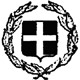 ΕΛΛΗΝΙΚΗ ΔΗΜΟΚΡΑΤΙΑ				   ΝΟΜΟΣ ΑΤΤΙΚΗΣ					 Νέα Φιλαδέλφεια: 17 Μαΐου 2023ΔΗΜΟΣ ΝΕΑΣ ΦΙΛΑΔΕΛΦΕΙΑΣ-                                 Αριθμ. Πρωτ.: 12473ΝΕΑΣ ΧΑΛΚΗΔΟΝΑΣΠ Ρ Ο Γ Ρ Α Μ Μ Α    Ψ Η Φ Ο Φ Ο Ρ Ι Α ΣΟ  Δ Η Μ Α Ρ Χ Ο Σ   ΝΕΑΣ ΦΙΛΑΔΕΛΦΕΙΑΣ – ΝΕΑΣ ΧΑΛΚΗΔΟΝΑΣΈχοντας υπόψη:Τις διατάξεις του Ν. 3852/2010 «Νέα Αρχιτεκτονική της Αυτοδιοίκησης και της Αποκεντρωμένης Διοίκησης – Πρόγραμμα Καλλικράτης» (Α΄87), όπως ισχύουν.Τις διατάξεις των άρθρων 51, 52, 53, 54, 55, 62, 69 και 132 του Π.Δ/τος 26/2012 «Κωδικοποίηση σ’ ενιαίο κείμενο των διατάξεων της νομοθεσίας για την εκλογή βουλευτών» (ΦΕΚ 57 Α’/15-3-2012), όπως ισχύουν.Το Π.Δ. 45/2023 «Διάλυση της Βουλής, προκήρυξη εκλογής Βουλευτών και σύγκληση της νέας Βουλής» (ΦΕΚ 99 Α’/22-4-2023).Την αριθ. 8/2023 απόφαση του Α1 Πολιτικού Τμήματος του Αρείου Πάγου, όπως αυτή διορθώθηκε με τις υπ’ αριθ. 9/2023 από 4-5-2023, 17/2023 από 5-5-2023, 18/2023 από 8-5-2023 και 20/2023 από 10-5-2023 αποφάσεις του Α1 Πολιτικού Τμήματος του Αρείου Πάγου και ισχύει, με την οποία ανακηρύχτηκαν οι αναφερόμενοι σ’ αυτήν συνδυασμοί κομμάτων, συνασπισμών κομμάτων, συνδυασμοί ανεξαρτήτων και μεμονωμένοι υποψήφιοι της εκλογικής περιφέρειας Β1 Βόρειου Τομέα Αθηνών για τις  εκλογές της 21ης Μαΐου 2023.Την αριθ. 8/2023 απόφαση του Α1 Πολιτικού Τμήματος του Αρείου Πάγου, όπως αυτή διορθώθηκε με την αριθμ. 9/2023 από 4-5-2023, 17/2023 από 5-5-2023, 18/2023 από 8-5-2023 και 20/2023 από 10-5-2023 αποφάσεις του Α1 Πολιτικού Τμήματος του Αρείου Πάγου και ισχύει, με την οποία ανακηρύχτηκαν οι υποψήφιοι βουλευτές Επικρατείας κάθε κόμματος για τις ίδιες εκλογές.Την υπ’αρ. 581 Εγκύλιο με αριθμ. Πρωτοκόλλου 41373/10-5-23 και θέμα: «Πληροφορίες και οδηγίες για τη διενέργεια των γενικών βουλευτικών εκλογών της 21ης Μαΐου 2023 εντός Επικράτειας» του Υπουργείου Εσωτερικών.Το υπ΄ αριθμ. 528114/3-5-2023 έγγραφο της Περιφέρειας Αττικής σύμφωνα με το οποίο καθορίζονται τα εκλογικά τμήματα και καταστήματα ψηφοφορίας της Β1 εκλογικής περιφέρειας Βορείου Τομέα Αθηνών στα οποία θα ψηφίσουν, όσοι είναι εγγεγραμμένοι στους εκλογικούς καταλόγους του Δήμου Νέας Φιλαδέλφειας – Νέας Χαλκηδόνας, ο οποίος ανήκει στην εν λόγω εκλογική περιφέρεια.Το υπ΄ αριθμ. 549396/8-5-2023 έγγραφο της Περιφέρειας Αττικής σύμφωνα με το οποίο καθορίζονται τα εκλογικά τμήματα και καταστήματα ψηφοφορίας ειδικών εκλογέων  του άρθρου 27 του Π.Δ. 26/2012 της Β1 εκλογικής περιφέρειας Βορείου Τομέα Αθηνών.Το υπ’ αριθμ. 541839/5-5-2023 έγγραφο της Περιφέρειας Αττικής περί γνωστοποίησης των συνδυασμών κομμάτων και συνασπισμών κομμάτων που ανακηρύχθηκαν για την εκλογική περιφέρεια Β1΄Αθηνών (Βόρειος Τομέας) για τις Γενικές Βουλευτικές Εκλογές της 21ης Μαΐου 2023,  όπως διορθώθηκε και συμπληρώθηκεΓνωστοποιούμε ότιΓια τις γενικές βουλευτικές εκλογές της 21ης  Μαΐου 2023 ανακηρύχτηκαν για την εκλογική περιφέρεια Β1 Βόρειου Τομέα Αθηνών οι κατωτέρω συνδυασμοί κομμάτων και συνασπισμών κομμάτων:ΕΚΛΟΓΙΚΗ ΠΕΡΙΦΕΡΕΙΑ Β1' ΑΘΗΝΩΝ (ΒΟΡΕΙΟΣ ΤΟΜΕΑΣ)ΝΕΑ ΔΗΜΟΚΡΑΤΙΑΑΓΑΤΣΑ ΑΡΙΑΔΝΗ (ΑΡΙΑ) του ΑριστείδηΒΑΡΣΟΥ ΜΑΡΓΑΡΙΤΑ του ΒασιλείουΒΡΥΝΑ ΦΩΤΕΙΝΗ του ΚωνσταντίνουΓΕΩΡΓΙΑΔΗΣ ΣΠΥΡΙΔΩΝ-ΑΔΩΝΙΣ του ΑθανασίουΔΗΜΗΤΡΑΚΑΚΗ ΑΓΓΕΛΙΚΗ-ΙΝΕΤΖΗ του Κωνσταντίνου-ΣεραφείμΖΑΧΑΡΟΠΟΥΛΟΣ ΑΝΑΣΤΑΣΙΟΣ (ΤΑΣΟΣ) του ΠάνουΚΑΙΡΙΔΗΣ ΔΗΜΗΤΡΙΟΣ του ΚωνσταντίνουΚΑΡΑΝΔΡΕΑΣ ΑΝΑΣΤΑΣΙΟΣ του ΙωάννηΚΑΡΥΔΑΣ ΦΩΤΙΟΣ (ΦΩΤΗΣ) του ΣπυρίδωνοςΚΕΡΑΜΕΩΣ ΝΙΚΗ του ΚωνσταντίνουΚΟΥΜΟΥΤΣΑΚΟΣ ΓΕΩΡΓΙΟΣ του ΣπυρίδωνοςΚΟΥΤΣΟΓΙΑΝΝΑΚΗΣ ΕΜΜΑΝΟΥΗΛ (ΜΑΝΩΛΗΣ) του ΓεωργίουΜΗΚΑ ΜΑΡΙΑΝΘΗ του ΙωάννηΝΙΚΟΛΟΠΟΥΛΟΥ ΟΛΥΜΠΙΑ (ΟΛΙΑ) του ΠαναγιώτηΠΑΝΑΓΙΩΤΟΠΟΥΛΟΥ ΠΗΝΕΛΟΠΗ (ΠΕΝΥ) του ΘεοδώρουΠΑΠΑΘΑΝΑΣΗΣ ΝΙΚΟΛΑΟΣ (ΝΙΚΟΣ) του ΧρήστουΡΑΠΤΗ ΖΩΗ του ΓεωργίουΡΟΥΣΟΠΟΥΛΟΣ ΘΕΟΔΩΡΟΣ (ΘΟΔΩΡΟΣ) του ΒασιλείουΣΟΥΛΗΣ ΧΡΗΣΤΟΣ του ΔιονυσίουΧΑΤΖΗΔΑΚΗΣ ΚΩΝΣΤΑΝΤΙΝΟΣ (ΚΩΣΤΗΣ) του ΙωάννηΣΥΝΑΣΠΙΣΜΟΣ ΡΙΖΟΣΠΑΣΤΙΚΗΣ ΑΡΙΣΤΕΡΑΣ-ΠΡΟΟΔΕΥΤΙΚΗ ΣΥΜΜΑΧΙΑΑΓΓΟΥΡΑΚΗ ΚΛΕΙΩ του ΜιχαήλΑΘΑΝΑΣΙΟΥ ΜΑΡΙΟΣ του ΛάμπρουΑΡΒΑΝΙΤΑΚΗ ΑΙΚΑΤΕΡΙΝΗ του ΔημητρίουΑΥΛΩΝΙΤΟΥ ΕΛΕΝΗ του ΒασιλείουΖΑΧΑΡΙΑΔΗΣ ΚΩΝΣΤΑΝΤΙΝΟΣ του ΕμμανουήλΚΑΒΒΑΔΙΑ ΙΩΑΝΝΕΤΑ (ΑΝΝΕΤΑ) του ΣωκράτηΚΑΤΡΟΥΓΚΑΛΟΣ ΓΕΩΡΓΙΟΣ του Στέλιου ΠαναγιώτηΚΟΡΦΙΑΤΗΣ ΝΙΚΟΛΑΟΣ του ΚωνσταντίνουΚΟΥΚΛΑΚΗΣ ΓΕΩΡΓΙΟΣ του ΙωάννηΛΙΝΟΥ ΑΘΗΝΑ του ΚωνσταντίνουΜΑΛΑΚΟΥ ΑΙΚΑΤΕΡΙΝΗ του ΔημητρίουΜΠΑΛΑΦΑΣ ΓΕΩΡΓΙΟΣ του ΧρήστουΜΥΤΗΛΙΝΑΚΗ ΕΛΕΝΗ του ΒάιουΞΕΝΟΓΙΑΝΝΑΚΟΠΟΥΛΟΥ ΜΑΡΙΑ ΕΛΙΖΑ (ΜΑΡΙΛΙΖΑ) του ΔιονυσίουΣΑΚΕΛΛΑΡΗΣ ΔΗΜΗΤΡΙΟΣ του ΧρήστουΣΚΟΥΡΛΕΤΗΣ ΠΑΝΑΓΙΩΤΗΣ (ΠΑΝΟΣ) του ΒασιλείουΤΖΙΒΑ ΑΙΜΙΛΙΑ (ΕΜΥ) του ΘεράποντοςΤΣΑΚΑΛΩΤΟΣ ΕΥΚΛΕΙΔΗΣ του ΣτεφάνουΧΑΤΖΗΣΟΦΙΑ ΑΝΝΑ του ΦωτίουΧΑΤΖΗΣΩΚΡΑΤΗΣ ΔΗΜΗΤΡΙΟΣ του ΣοφοκλήΠΑΣΟΚ-Κίνημα ΑλλαγήςΑΠΟΣΤΟΛΑΚΗ ΕΛΕΝΗ - ΜΑΡΙΑ (ΜΙΛΕΝΑ) του ΓεωργίουΒΑΓΓΕΛΑΤΟΣ ΑΝΔΡΕΑΣ του ΒασιλείουΒΛΑΧΟΣ ΠΑΝΑΓΙΩΤΗΣ του ΚωνσταντίνουΓΚΑΝΙΑΤΣΟΣ ΠΑΝΑΓΙΩΤΗΣ (ΠΑΝΟΣ) του ΚωνσταντίνουΔΟΡΥΦΟΡΟΥ ΑΙΚΑΤΕΡΙΝΗ του ΕμμανουήλΖΑΡΚΑΔΟΥΛΑ ΠΑΡΘΕΝΙΑ (ΡΕΝΙΑ) του ΚωνσταντίνουΚΑΡΑΝΙΚΟΛΑΟΥ ΕΙΡΗΝΗ (ΡΕΝΑ) του ΕμμανουήλΚΑΡΔΑΚΑΡΗ ΟΛΓΑ του ΗρακλήΛΙΟΥΛΙΑ - ΣΙΣΚΟΥ ΓΕΩΡΓΙΑ (ΓΩΓΩ) του ΧρήστουΛΟΒΕΡΔΟΣ ΑΝΔΡΕΑΣ του ΝικολάουΜΑΝΙΑΤΟΓΙΑΝΝΗΣ ΞΕΝΟΦΩΝ (ΞΕΝΟΣ) του ΠαναγιώτηΜΟΥΛΟΥΔΑΚΗ - ΜΠΑΪΛΗ ΕΛΕΝΗ του ΠαντελήΜΠΑΤΖΕΛΗ ΑΙΚΑΤΕΡΙΝΗ (ΚΑΤΕΡΙΝΑ) του ΓεωργίουΝΙΚΟΛΑΙΔΟΥ ΑΙΜΙΛΙΑ του ΛαζάρουΠΑΠΑΔΟΠΟΥΛΟΣ ΑΝΔΡΕΑΣ του ΕυσταθίουΠΑΤΙΛΗ ΑΡΓΥΡΩ (ΡΟΥΛΑ) του ΑλεξάνδρουΠΑΤΡΑΜΑΝΗΣ ΑΠΟΣΤΟΛΟΣ του ΓεωργίουΠΟΥΠΚΟΣ ΙΩΑΝΝΗΣ του ΠαναγιώτηΣΥΝΟΔΙΝΟΥ ΑΓΓΕΛΙΚΗ του ΜενέλαουΧΑΛΑΤΣΗ ΕΥΘΥΜΙΑ (ΕΦΗ) του ΧαράλαμπουΚΟΜΜΟΥΝΙΣΤΙΚΟ ΚΟΜΜΑ ΕΛΛΑΔΑΣΚΟΥΤΣΟΥΜΠΑΣ ΔΗΜΗΤΡΙΟΣ του ΑποστόλουΑΓΓΕΛΙΔΗΣ ΝΙΚΟΛΑΟΣ του ΓεωργίουΑΛΕΠΗΣ ΠΕΤΡΟΣ του ΠαύλουΓΟΥΛΙΑΜΟΣ ΚΩΝΣΤΑΝΤΙΝΟΣ του ΙωάννηΚΟΥΡΗ ΓΕΩΡΓΙΑ του ΒασιλείουΚΤΕΝΑ ΑΦΡΟΔΙΤΗ του ΘεοφύλακτουΛΙΑΚΟΥ ΚΩΝΣΤΑΝΤΙΝΑ (ΝΤΙΑΝΑ) του ΚωνσταντίνουΜΠΟΤΖΙΟΛΗ ΕΛΕΝΗ του ΚωνσταντίνουΠΑΠΑΖΑΧΑΡΙΑΚΗΣ ΙΩΑΝΝΗΣ του ΜιχαήλΠΑΠΑΪΩΑΝΝΟΥ ΚΑΛΛΙΟΠΗ (ΚΕΛΛΥ) του ΝικολάουΠΑΠΑΣΩΤΗΡΙΟΥ ΚΩΝΣΤΑΝΤΙΝΟΣ του ΣωτηρίουΠΑΡΑΣΚΕΥΟΠΟΥΛΟΣ ΒΑΣΙΛΕΙΟΣ του ΘεοδώρουΠΕΡΡΑΚΗΣ ΑΛΕΞΑΝΔΡΟΣ του ΦιλίππουΠΛΑΤΑΝΙΑ ΕΥΑΓΓΕΛΙΑ του ΔημητρίουΠΟΜΑΣΚΙ ΓΚΕΟΡΓΚΙ του ΝίνοΡΙΤΣΟΥ ΕΛΕΥΘΕΡΙΑ (ΕΡΗ) του ΙωάννηΣΑΛΤΑΠΙΔΑΣ ΧΡΗΣΤΟΣ του ΓεωργίουΣΕΡΕΤΑΚΗΣ ΝΙΚΟΛΑΟΣ του ΓεωργίουΤΣΙΓΚΑ ΣΤΑΥΡΟΥΛΑ (ΒΟΥΛΑ) του ΔημητρίουΧΑΡΑΛΑΜΠΙΔΗΣ ΓΡΗΓΟΡΙΟΣ του ΘεόφραστουΕΛΛΗΝΙΚΗ ΛΥΣΗ - ΚΥΡΙΑΚΟΣ ΒΕΛΟΠΟΥΛΟΣΒΙΛΙΑΡΔΟΣ ΒΑΣΙΛΕΙΟΣ του ΔιονυσίουΒΡΑΚΑΣ ΣΠΥΡΙΔΩΝ του ΣταύρουΓΕΡΑΚΙΟΣ ΜΙΧΑΗΛ του ΝικολάουΓΕΡΟΥΛΗ ΓΕΩΡΓΙΑ του ΙωάννηΓΙΑΝΝΟΠΟΥΛΟΥ ΚΑΛΛΙΤΣΑ του ΚωνσταντίνουΔΕΥΤΕΡΑΙΟΣ ΝΙΚΟΛΑΟΣ ΖΩΗΤΟΣ του ΆγγελουΕΜΜΑΝΟΥΗΛΙΔΟΥ ΣΟΦΙΑ του ΓεωργίουΚΑΜΠΟΥΡΗΣ ΦΙΛΙΠΠΟΣ του ΙωάννηΚΕΠΕΤΖΗ ΑΝΑΣΤΑΣΙΑ του ΙωάννηΛΙΑΚΑΤΑΣ ΘΕΟΔΩΡΟΣ του ΓεωργίουΜΙΧΑΗΛ ΑΣΗΜΙΝΑ του ΜιχαήλΜΠΡΙΑΜΑΤΟΣ ΔΙΟΝΥΣΙΟΣ του ΠαντελήΜΥΛΩΝΑΣ ΒΑΣΙΛΕΙΟΣ του ΑνδρέαΜΩΡΑΪΤΗ ΙΦΙΓΕΝΕΙΑ του ΕυσταθίουΠΑΠΑΘΕΟΔΩΡΟΥ ΣΩΤΗΡΙΑ του ΦωτίουΠΑΠΟΥΛΙΔΟΥ ΔΟΜΝΑ του ΠαναγιώτηΣΤΑΜΠΟΛΙΟΥ ΣΤΕΦΑΝΟΣ του ΔημήτρηΤΖΑΝΗΣ ΓΕΩΡΓΙΟΣ του ΓεωργίουΤΟΜΠΟΥΛΙΔΗΣ ΠΟΛΥΚΑΡΠΟΣ του ΕυκλείδηΧΡΙΣΤΟΔΟΥΛΙΔΗΣ ΜΙΧΑΗΛ του ΝικολάουΜέΡΑ25-ΣΥΜΜΑΧΙΑ ΓΙΑ ΤΗ ΡΗΞΗΑΓΓΕΛΗΣ ΑΛΕΞΑΝΔΡΟΣ-ΡΩΜΑΝΟΣ του Δημητρίου-ΜιχαήλΑΣΗΜΑΚΟΠΟΥΛΟΥ ΕΛΕΥΘΕΡΙΑ (ΕΡΡΙΚΑ) του ΝικολάουΒΑΜΒΑΚΑΣ ΓΕΩΡΓΙΟΣ του ΧρήστουΓΙΑΝΝΟΠΟΥΛΟΣ ΦΟΙΒΟΣ του ΗλίαΓΟΥΛΙΟΥ ΚΩΝΣΤΑΝΤΙΝΙΑ (ΝΤΙΝΑ) του ΑθανασίουΓΡΗΓΟΡΙΑΔΗΣ ΚΛΕΩΝ του ΓεωργίουΔΡΟΣΟΥ ΒΑΣΙΛΙΚΗ του ΘεοδώρουΖΗΚΑΣ ΠΕΡΙΚΛΗΣ του ΧριστόδουλουΚΩΝΣΤΑΝΤΙΝΙΔΗΣ ΚΩΝΣΤΑΝΤΙΝΟΣ του ΙάκωβουΛΙΑΠΗΣ ΔΗΜΗΤΡΙΟΣ του ΝικολάουΛΟΥΙΖΟΥ ΜΑΡΙΑ-ΙΩΑΝΝΑ (ΜΑΡΙΑΝΝΑ) του ΒασιλείουΜΑΓΙΑΚΗΣ ΕΛΕΥΘΕΡΙΟΣ του ΕμμανουήλΜΙΧΑΗΛΙΔΟΥ ΝΑΤΑΛΙΑ-ΔΗΜΗΤΡΑ του ΙωάννηΠΑΠΑΪΩΑΝΝΟΥ ΧΑΡΙΛΑΟΣ-ΠΕΤΡΟΣ (ΠΕΤΡΟΣ) του ΚωνσταντίνουΠΑΤΕΛΗ ΟΥΡΑΝΙΑ του ΑντωνίουΠΕΤΟΒΙΤΣ ΒΑΣΙΛΙΚΗ (ΛΙΝΑ) του ΓεωργίουΠΕΤΡΑΚΟΣ ΑΘΑΝΑΣΙΟΣ του ΚωνσταντίνουΣΑΡΑΚΗΝΟΣ ΠΑΝΑΓΙΩΤΗΣ (ΠΑΝΟΣ) του ΑριστομένηΤΟΛΙΟΣ ΑΡΗΣ του ΙωάννηΤΣΑΓΚΑ ΣΟΥΛΤΑΝΑ (ΤΑΝΙΑ) του ΗρακλήΕΝΩΝΩ ΣΥΜΜΑΧΙΑ ΕΛΕΥΘΕΡΙΑΣΑΙΓΙΝΗΤΗΣ ΧΑΡΑΛΑΜΠΟΣ του ΝικολάουΒΕΛΑΚΗ ΣΑΠΦΩ του ΓεωργίουΓΙΑΝΝΟΠΟΥΛΟΣ ΧΑΡΙΛΑΟΣ του ΑριστομένηΣΚΟΥΡΑ ΜΑΛΑΜΑΤΗ του ΝικολάουΚΟΜΜΟΥΝΙΣΤΙΚΟ ΚΟΜΜΑ ΕΛΛΑΔΑΣ (μαρξιστικό-λενινιστικό)ΑΝΑΣΤΑΣΟΠΟΥΛΟΥ ΑΝΑΣΤΑΣΙΑ του ΘεοφίλουΒΑΡΛΑΣ ΙΩΑΝΝΗΣ του ΔημητρίουΓΕΜΙΣΤΟΣ ΕΜΜΑΝΟΥΗΛ του ΒασιλείουΘΕΟΔΟΣΟΠΟΥΛΟΥ ΟΥΡΑΝΙΑ του ΔημητρίουΚΙΖΙΡΙΔΗΣ ΚΩΝΣΤΑΝΤΙΝΟΣ του ΑναστασίουΜΠΕΤΣΗΣ ΕΥΣΤΑΘΙΟΣ του ΙωάννηΜΠΙΡΜΠΙΛΗ ΣΟΦΙΑ του ΑντωνίουΠΑΠΑΚΩΝΣΤΑΝΤΙΝΟΥ ΣΠΥΡΙΔΩΝ του Χρήστου ΧριστοφόρουΣΤΑΪΚΟΥ ΑΝΤΙΟΠΗ του ΓεωργίουΟΡΓΑΝΩΣΗ ΚΟΜΜΟΥΝΙΣΤΩΝ ΔΙΕΘΝΙΣΤΩΝ ΕΛΛΑΔΑΣΛΙΩΣΗΣ ΑΝΔΡΕΑΣ του ΠαναγιώτηΑΝΤ.ΑΡ.ΣΥ.Α - ΑΝΤΙΚΑΠΙΤΑΛΙΣΤΙΚΗ ΑΡΙΣΤΕΡΗ ΣΥΝΕΡΓΑΣΙΑ για την ΑΝΑΤΡΟΠΗ - Μέτωπο της Αντικαπιταλιστικής, Επαναστατικής, Κομμουνιστικής Αριστεράς και της ριζοσπαστικής ΟικολογίαςΔΕΛΑΣΤΙΚ ΕΚΤΩΡ-ΞΑΒΙΕ του Γεωργίου ΓασπάρΔΕΣΥΛΛΑΣ ΔΗΜΗΤΡΙΟΣ του ΝικολάουΔΙΚΑΙΟΣ ΚΩΝΣΤΑΝΤΙΝΟΣ του ΓεωργίουΘΑΝΑΣΟΥΛΑ ΦΩΤΕΙΝΗ του ΑγγέλουΘΑΝΟΥ ΕΙΡΗΝΗ του ΝικολάουΙΩΑΚΕΙΜΟΓΛΟΥ ΗΛΙΑΣ του ΕυρυπίδηΚΑΡΙΩΤΗΣ ΝΙΚΟΛΑΟΣ του ΙωάννηΚΟΝΤΟΜΗΤΡΟΥ ΑΘΑΝΑΣΙΑ του ΒασιλείουΚΥΡΙΛΛΟΥ ΔΗΜΗΤΡΑ του ΦειδίαΛΟΪΖΟΣ ΗΛΙΑΣ του ΜηνάΜΑΡΤΙΝΗ ΑΛΕΞΑΝΔΡΑ του ΑλεξάνδρουΜΙΧΑΗΛΙΔΗΣ ΕΥΑΓΓΕΛΟΣ του ΓεωργίουΜΠΟΥΓΟΥ ΜΑΡΙΑ του ΚωνσταντίνουΠΙΤΤΑΣ ΓΕΩΡΓΙΟΣ του ΜαξίμουΡΑΓΚΟΣ ΓΕΩΡΓΙΟΣ του ΧρυσοστόμουΣΠΥΡΟΠΟΥΛΟΣ ΑΝΑΣΤΑΣΙΟΣ του ΠέτρουΤΖΑΜΟΥΡΑΝΗΣ ΔΗΜΗΤΡΗΣ του ΗλίαΦΡΑΓΚΟΥ ΑΦΡΟΔΙΤΗ του ΣτεφάνουΧΑΙΝΤΑΡ ΑΧΜΑΝΤ ΝΕΚΤΑΡΙΟΣ ΝΕΜΕΡ του ΧαέλΧΡΗΣΤΙΔΟΥ ΧΡΗΣΤΙΝΑ του ΑθανασίουΕΚΛΟΓΙΚΗ ΠΕΡΙΦΕΡΕΙΑ Β1' ΑΘΗΝΩΝ (ΒΟΡΕΙΟΣ ΤΟΜΕΑΣ)Κίνημα 21ΠΑΝΤΑΖΗΣ ΚΩΝΣΤΑΝΤΙΝΟΣ του ΑναστασίουΚΙΝΗΜΑ ΦΤΩΧΩΝ ΕΛΛΑΔΟΣΑΛΑΤΑ ΑΝΑΣΤΑΣΙΑ του ΠασχάληΒΑΛΑΒΑΝΙΔΗΣ ΧΡΗΣΤΟΣ του ΝικολάουΕΘΝΙΚΗ ΔΗΜΙΟΥΡΓΙΑ Θάνος Τζήμερος-Φαήλος ΚρανιδιώτηςΤΖΗΜΕΡΟΣ ΓΛΑΥΚΟΣ ΑΘΑΝΑΣΙΟΣ (ΘΑΝΟΣ) του ΑχιλλέαΑΝΔΡΙΤΣΟΣ ΗΛΙΑΣ του ΓεωργίουΒΕΝΙΕΡΑΤΟΣ ΔΙΟΝΥΣΙΟΣ του ΠαναγιώτηΓΕΩΡΓΙΚΟΠΟΥΛΟΣ ΝΙΚΟΛΑΟΣ του ΙωάννηΓΚΡΙΤΖΑΝΗΣ ΧΡΗΣΤΟΣ του ΔημητρίουΚΑΝΙΟΣ ΓΕΩΡΓΙΟΣ του ΝικολάουΚΑΠΑΤΣΟΣ ΙΩΑΝΝΗΣ του ΚυριάκουΚΑΤΣΟΥΡΙΔΟΥ ΕΥΓΕΝΙΑ του ΑλεξάνδρουΚΟΥΦΑΚΗ ΕΛΕΝΗ του ΧρήστουΛΙΒΑΣ ΠΕΡΙΚΛΗΣ του ΒασιλείουΜΠΑΝΑ ΧΡΙΣΤΙΝΑ του ΖαχαρίαΠΑΓΩΝΗ ΚΑΛΟΜΟΙΡΑ (ΗΡΑ) του ΜελετίουΠΑΠΑΝΑΓΙΩΤΟΥ ΒΑΣΙΛΙΚΗ του ΧρήστουΣΤΑΣΙΝΟΣ ΝΙΚΟΛΑΟΣ του ΙωάννηΤΣΕΛΕΝΗΣ ΔΗΜΗΤΡΙΟΣ του ΑθανασίουΧΟΥΙΑΡΙΔΟΥ ΣΟΦΙΑ του ΚωνσταντίνουΝΙΚΗΚΟΥΡΟΥΠΑΚΗ ΑΣΠΑΣΙΑ του ΙωάννηΟΙΚΟΝΟΜΟΠΟΥΛΟΣ ΤΑΣΟΣ του ΠαναγιώτουΠΙΛΑΤΗΣ ΑΓΓΕΛΟΣ του ΝικολάουΣΑΚΕΛΛΑΡΙΟΥ ΠΑΡΑΣΚΕΥΗ του ΑποστόλουΧΙΩΤΑΚΑΚΟΣ ΔΗΜΗΤΡΙΟΣ του ΙωάννηΚΟΙΝΩΝΙΑ ΑΞΙΩΝ - ΦΙΛΕΛΕΥΘΕΡΗ ΣΥΜΜΑΧΙΑΦΕΝΕΚΟΣ ΣΤΥΛΙΑΝΟΥ του ΓεωργίουΕΚΛΟΓΙΚΗ ΠΕΡΙΦΕΡΕΙΑ Β1' ΑΘΗΝΩΝ (ΒΟΡΕΙΟΣ ΤΟΜΕΑΣ)ΚΟΙΝΩΝΙΑ ΑΞΙΩΝ - ΦΙΛΕΛΕΥΘΕΡΗ ΣΥΜΜΑΧΙΑΜΑΚΑΡΟΝΙΔΗΣ ΚΥΡΙΑΚΟΣ του ΔημητρίουΜΑΛΑΝΔΡΑΚΗ ΕΛΕΝΗ του ΝαπολέοντοςΠΑΠΑΓΡΗΓΟΡΙΟΥ ΒΑΣΙΛΙΚΗ (ΒΑΣΙΑ) του ΚωνσταντίνουΦΩΤΗΣ ΝΙΚΟΛΑΟΣ του ΧρήστουΒΟΡΕΙΑ ΛΕΓΚΑ - ΚΡΑΜΑΑΝΤΩΝΟΓΛΟΥ ΙΟΡΔΑΝΗΣ του ΚωνσταντίνουΔΡΑΓΚΑ ΕΥΤΕΡΠΗ του ΣτυλιανούΘΕΟΔΟΣΗΣ ΕΥΣΤΑΘΙΟΣ του ΝικολάουΛΑΜΠΡΟΥ ΜΑΡΙΑ - ΧΡΙΣΤΙΝΑ του ΔημητρίουΨΑΡΡΑ ΒΑΙΛΙΚΗ του ΣπυρίδωνΟΑΚΚΕ-ΟΡΓΑΝΩΣΗ ΓΙΑ ΤΗΝ ΑΝΑΣΥΓΚΡΟΤΗΣΗ ΤΟΥ ΚΚΕΚΟΥΤΕΛΟΣ ΚΩΝΣΤΑΝΤΙΝΟΣ του ΓεωργίουΜΑΡΞΙΣΤΙΚΟ-ΛΕΝΙΝΙΣΤΙΚΟ ΚΟΜΜΟΥΝΙΣΤΙΚΟ ΚΟΜΜΑ ΕΛΛΑΔΑΣΚΩΤΣΑΚΗ ΜΑΡΙΑΝΘΗ του ΠαναγιώτηΠΑΠΑΔΟΠΟΥΛΟΣ ΑΝΤΩΝΙΟΣ του ΠροδρόμουΕΛΛΗΝΩΝ ΣΥΝΕΛΕΥΣΙΣΓΚΛΙΑΤΗ ΟΛΥΜΠΙΑ - ΓΕΩΡΓΙΑ του ΔημητρίουΔΗΜΟΠΟΥΛΟΣ ΣΠΥΡΙΔΩΝ του ΠερικλήΔΟΥΖΕΝΑΚΗ ΜΑΡΙΑ του ΙωάννηΘΑΝΑΣΗ ΡΩΜΑΙΟ του ΒινταίλΚΑΖΑΝΤΖΗ ΚΩΝΣΤΑΝΤΙΝΑ του ΑλέξανδρουΚΑΡΑΓΙΑΝΝΗΣ ΦΩΚΙΩΝ του ΝικολάουΚΑΡΚΑΛΑΤΟΣ ΒΑΣΙΛΕΙΟΣ του ΑνδρέαΚΥΡΙΑΚΟΠΟΥΛΟΣ ΧΡΗΣΤΟΣ του ΚωνσταντίνουΛΙΑΜΠΟΤΗΣ ΠΑΝΑΓΙΩΤΗΣ του ΣαράντουΜΠΟΥΡΑ ΚΩΝΣΤΑΝΤΙΝΑ του ΔημητρίουΜΩΡΑΙΤΗ ΕΙΡΗΝΗ του ΙωάννηΟΙΚΟΝΟΜΟΥ ΑΛΕΞΑΝΔΡΟΣ ΚΩΝΣΤΑΝΤΙΝΟΣ του ΓεωργίουΠΑΠΑΘΑΝΑΣΙΟΥ ΜΙΧΑΗΛ του ΑθανασίουΕΚΛΟΓΙΚΗ ΠΕΡΙΦΕΡΕΙΑ Β1' ΑΘΗΝΩΝ (ΒΟΡΕΙΟΣ ΤΟΜΕΑΣ)ΕΛΛΗΝΩΝ ΣΥΝΕΛΕΥΣΙΣΣΠΑΝΟΥ ΑΙΚΑΤΕΡΙΝΗ του ΚωνσταντίνουΧΑΤΖΟΠΟΥΛΟΣ ΝΙΚΟΛΑΟΣ του ΕμμανουήλΕΝΩΣΗ ΚΕΝΤΡΩΩΝΑΝΔΡΙΩΤΗ ΕΥΣΤΡΑΤΙΑ (ΤΙΝΑ) του ΑλέξανδρουΑΡΧΟΝΤΟΥΛΗ ΑΝΝΑ του ΕυαγγέλουΓΙΑΝΝΑΡΗ ΑΙΚΑΤΕΡΙΝΗ του ΠαναγιώτηΜΑΡΚΑΡΙΑΝ ΖΑΚΑΡΙΑ του ΧαρουτιούνΜΟΧΑΜΑΝΤ ΙΡΦΑΝ - ΤΑΪΜΟΥΡ του ΣαρίφΠΑΠΑΝΙΚΟΛΑΟΥ ΚΩΝΣΤΑΝΤΙΝΟΣ του ΙωάννηΠΑΥΛΟΠΟΥΛΟΥ ΠΗΝΕΛΟΠΗ - ΔΕΣΠΟΙΝΑ του ΒασιλείουΦΑΡΙΝΤ ΑΧΜΕΝΤ του Νάμπι ΟυλάχΧΑΤΖΗΑΘΑΝΑΣΙΟΥ ΝΙΚΟΛΑΟΣ του ΑθανασίουΤΩΡΑ ΟΛΟΙ ΜΑΖΙ (Τ.ΟΛ.ΜΑ)ΓΙΑΝΝΟΠΟΥΛΟΣ ΝΙΚΟΣ του ΓεωργίουΜΠΑΤΣΑΚΗΣ ΝΙΚΟΣ του ΠέτρουΠΑΛΛΗΣ ΑΘΑΝΑΣΙΟΣ του ΓεωργίουΣΑΡΔΕΛΗ ΕΥΑΓΓΕΛΙΑ του ΣπύρουΧΑΤΖΗΔΑΚΗ ΒΑΣΙΛΙΚΗ (ΒΙΚΥ) του ΕμμανουήλΣΥΜΜΑΧΙΑ ΑΝΑΤΡΟΠΗΣΚΑΖΑΚΗΣ ΔΗΜΗΤΡΙΟΣ του ΓεωργίουΑΝΑΛΥΤΗΣ ΓΕΩΡΓΙΟΣ του ΣπυρίδωνοςΑΝΤΩΝΙΟΥ ΕΙΡΗΝΗ του ΝικολάουΓΕΩΡΓΙΑΔΟΥ ΠΑΟΛΑ του ΠαύλουΓΡΑΒΑΝΗΣ ΕΥΑΓΓΕΛΟΣ του ΚωνσταντίνουΜΠΟΓΚΙΛΑ ΛΙΟΥΝΤΜΙΛΑ του ΜίκολαΜΠΟΡΜΠΟΥΔΑΚΗ ΑΝΑΣΤΑΣΙΑ του ΕλευθερίουΞΗΡΑΔΑΚΗΣ ΕΥΣΤΑΘΙΟΣ του ΝικολάουΠΑΣΑΛΟΓΛΟΥ ΣΤΥΛΙΑΝΟΣ του ΕλευθερίουΡΩΜΑΝΟΥ ΑΓΓΕΛΙΚΗ - ΛΑΜΠΡΙΝΗ του ΚωνσταντίνουΣΠΥΡΙΔΩΝΟΣ ΕΛΕΝΗ του ΠαναγιώτηΣΤΑΜΑΤΑΚΗΣ ΒΑΣΙΛΕΙΟΣ του ΓεωργίουΣΥΜΒΟΥΛΟΠΟΥΛΟΣ ΘΕΜΙΣΤΟΚΛΗΣ του ΝικολάουΕΚΛΟΓΙΚΗ ΠΕΡΙΦΕΡΕΙΑ Β1' ΑΘΗΝΩΝ (ΒΟΡΕΙΟΣ ΤΟΜΕΑΣ)ΣΥΜΜΑΧΙΑ ΑΝΑΤΡΟΠΗΣΤΣΙΠΗΡΑΣ ΑΛΕΞΑΝΔΡΟΣ του ΒασιλείουΦΩΤΕΙΝΑΚΗΣ ΑΝΔΡΕΑΣ του ΧρήστουΧΡΥΣΟΧΕΡΗΣ ΙΩΑΝΝΗΣ του ΓεωργίουΠΟΛΙΤΙΚΗ ΠΡΩΤΟΒΟΥΛΙΑΖΕΡΒΟΣ ΙΩΑΝΝΗΣ του ΣτυλιανούΚΑΡΑΝΙΚΟΛΑΣ ΙΩΑΝΝΗΣ του ΠαύλουΚΩΣΤΟΥΛΑ ΙΩΑΝΝΑ του ΠελοπίδαΕΛΕΥΘΕΡΟΙ ΞΑΝΑΚΑΡΥΔΑΚΗΣ ΕΥΣΤΑΘΙΟΣ του ΓεράσιμοςΜΑΝΕΣΗ ΜΑΡΙΑ του ΕυστάθιουΜΑΣΤΡΟΚΩΣΤΑΣ ΓΕΩΡΓΙΟΣ του ΝικολάουΠΑΓΚΡΑΤΗΣ ΔΗΜΗΤΡΙΟΣ του ΣτέφανουΣΑΚΑΤΟΥ ΓΕΩΡΓΙΑ του ΛάμπρουΚΑΠΝΙΣΤΙΚΕΣ ΟΜΑΔΕΣ ΓΙΑ ΤΗΝ ΤΕΧΝΗ ΚΑΙ ΤΗΝ ΕΙΚΑΣΤΙΚΗ ΣΥΓΚΡΟΤΗΣΗΚΑΡΒΕΛΑ ΑΝΑΣΤΑΣΙΑ του ΔιονυσίουΜΟΥΤΣΙΟΣ ΕΛΕΥΘΕΡΙΟΣ του ΘωμάΣΙΟΥΤΑ ΑΘΑΝΑΣΙΑ του ΔιονυσίουΠΝΟΗ ΔΗΜΟΚΡΑΤΙΑΣ-Δημήτριος ΚούβελαςΛΟΓΗΣ ΕΛΕΥΘΕΡΙΟΣ του ΚωνσταντίνουΜΟΛΙΩΤΗΣ ΙΩΑΝΝΗΣ του ΝικολάουΠΑΠΑΔΑΤΟΥ ΣΤΑΥΡΟΥΛΑ του ΣπυρίδωνοςΠΡΑΣΙΝΟ ΚΙΝΗΜΑΒΙΡΒΙΛΗΣ ΚΩΝΣΤΑΝΤΙΝΟΣ του ΑνδρέαΓΙΑΝΝΑΚΑΚΗΣ ΑΝΑΣΤΑΣΙΟΣ του ΒασιλείουΛΕΡΤΑΣ ΔΗΜΗΤΡΙΟΣ του ΑθανασίουΜΑΡΓΕΤΗ ΕΛΕΝΗ του ΣπυρίδωναΕΚΛΟΓΙΚΗ ΠΕΡΙΦΕΡΕΙΑ Β1' ΑΘΗΝΩΝ (ΒΟΡΕΙΟΣ ΤΟΜΕΑΣ)ΠΡΑΣΙΝΟ ΚΙΝΗΜΑΜΕΤΑΞΑΤΟΣ ΠΑΝΑΓΙΩΤΗΣ του ΧαράλαμπουΝΙΝΟΣ ΓΕΩΡΓΙΟΣ του ΝικολάουΝΤΑΒΙΑΣ ΑΓΓΕΛΟΣ του ΔημητρίουΠΕΤΡΟΥ ΒΑΣΙΛΙΚΗ του ΝικολάουΤΣΑΠΕΠΑ ΜΑΡΙΑ του ΘεοδώρουΧΟΡΕΒΑ ΕΛΕΝΗ του ΠαναγιώτηΟικολόγοι ΠΡΑΣΙΝΟΙ - ΠΡΑΣΙΝΗ ΕΝΟΤΗΤΑΑΝΑΣΤΑΣΙΟΥ ΒΑΣΙΛΕΙΟΣ του ΗλίαΠΑΝΟΣ ΠΑΝΑΓΙΩΤΗΣ (ΤΑΚΗΣ) του ΑθανασίουΠΑΠΑΔΟΠΟΥΛΟΣ ΣΤΕΦΑΝΟΣ του ΑχιλλέωςΡΕΜΟΥΝΔΟΥ ΑΡΓΥΡΩ του ΔημητρίουΤΖΑΝΑΚΑ ΙΩΑΝΝΑ του ΧριστόφορουΕΑΝ...ΚΑΤΣΙΦΑ ΕΡΜΙΟΝΗ του ΓιάννηΡΑΠΤΗΣ ΑΘΑΝΑΣΙΟΣ του Αντωνίου ΕΝΟΤΗΤΑ - ΑΛΗΘΕΙΑ ΕΝ.ΑΓΚΕΚΑΣ ΚΩΣΤΑΝΤΙΝΟΣ του ΘωμάΠΛΕΥΣΗ ΕΛΕΥΘΕΡΙΑΣ - ΖΩΗ ΚΩΝΣΤΑΝΤΟΠΟΥΛΟΥΒΑΡΔΑΚΗΣ ΚΩΝΣΤΑΝΤΙΝΟΣ-ΓΡΗΓΟΡΙΟΣ (ΝΤΙΝΟΣ)ΓΑΒΑΘΟΠΟΥΛΟΣ ΙΩΑΝΝΗΣ του ΝικολάουΓΚΟΥΣΚΟΣ ΤΖΑΝΕΤΟΣ - ΝΙΚΟΛΑΟΣ (ΤΖΑΝΗΣ) του ΓεωργίουΔΙΑΜΑΝΤΟΠΟΥΛΟΥ ΧΡΥΣΟΥΛΑ (ΧΡΥΣΑ) του ΙωάννηΗΛΙΑΔΟΥ ΑΓΓΕΛΙΚΗ του ΠλάτωνοςΛΟΗ ΜΑΡΙΑ του ΧρήστουΜΑΡΑΒΕΛΙΑ ΜΑΡΟΥΣΑ του ΑργυρίουΠΑΠΑΣΤΑΜΟΥ ΜΙΛΤΙΑΔΗΣ του ΚωνσταντίνουΣΚΑΡΟΣ ΣΤΥΛΙΑΝΟΣ του ΓεωργίουΤΣΙΜΙΔΑΚΗ ΟΛΓΑ του ΓεωργίουΗ ψηφοφορία θα διενεργηθεί την 21η Μαΐου 2023, ημέρα Κυριακή, και θα ορισθεί την 07:00 ώρα και θα λήξει την 19:00 ώρα στα κατωτέρω εκλογικά τμήματα που έχουν ορισθεί με την υπ΄αριθμ. 528114/3-5-23 απόφαση Περιφερειάρχη Αττικής: Οι έδρες της εκλογικής Περιφέρειας Β1’ Βορείου Τομέα Αθηνών ανέρχονται σε δεκαέξι (16).Το πρόγραμμα αυτό να τοιχοκολληθεί έξω από κάθε Κατάστημα ψηφοφορίας και στα δημοσιότερα μέρη του Δήμου και των συνοικισμών αυτών.  Ο ΔΗΜΑΡΧΟΣΝΕΑΣ ΦΙΛΑΔΕΛΦΕΙΑΣ ΝΕΑΣ ΧΑΛΚΗΔΟΝΑΣΙΩΑΝΝΗΣ ΒΟΥΡΟΣΑ.Α.Ε.Τ.Α.Α.Ε.Τ.Δήμος /Δήμος /Εκλογικό ΔιαμέρισμαΕκλογικό ΔιαμέρισμαΚατάστημα ΨηφοφορίαςΚατάστημα ΨηφοφορίαςΚατάστημα ΨηφοφορίαςΑπό Εκλογέα - Έως ΕκλογέαΑπό Εκλογέα - Έως ΕκλογέαΑ.Α.Ε.Τ.Α.Α.Ε.Τ.Δημοτική ΕνότηταΔημοτική ΕνότηταΕκλογικό ΔιαμέρισμαΕκλογικό ΔιαμέρισμαΚατάστημα ΨηφοφορίαςΚατάστημα ΨηφοφορίαςΚατάστημα ΨηφοφορίαςΑπό Εκλογέα - Έως ΕκλογέαΑπό Εκλογέα - Έως ΕκλογέαΔημοτική ΕνότηταΔημοτική ΕνότηταΝέας Φιλαδέλφειας-Νέας Φιλαδέλφειας-1ο ΓΕΝ.ΛΥΚΕΙΟ ΝΕΑΣ1ο ΓΕΝ.ΛΥΚΕΙΟ ΝΕΑΣ1ο ΓΕΝ.ΛΥΚΕΙΟ ΝΕΑΣ908908Νέας Φιλαδέλφειας-Νέας Φιλαδέλφειας-1 Ε.Δ. ΝΕΑΣ1 Ε.Δ. ΝΕΑΣΦΙΛΑΔΕΛΦΕΙΑΣ,ΦΙΛΑΔΕΛΦΕΙΑΣ,ΦΙΛΑΔΕΛΦΕΙΑΣ,Από: ΑΑΡΩΝ ΑΙΚΑΤΕΡΙΝΗΑπό: ΑΑΡΩΝ ΑΙΚΑΤΕΡΙΝΗ908908Νέας Χαλκηδόνας /Νέας Χαλκηδόνας /1 Ε.Δ. ΝΕΑΣ1 Ε.Δ. ΝΕΑΣΦΙΛΑΔΕΛΦΕΙΑΣ,ΦΙΛΑΔΕΛΦΕΙΑΣ,ΦΙΛΑΔΕΛΦΕΙΑΣ,Από: ΑΑΡΩΝ ΑΙΚΑΤΕΡΙΝΗΑπό: ΑΑΡΩΝ ΑΙΚΑΤΕΡΙΝΗ908908Νέας Χαλκηδόνας /Νέας Χαλκηδόνας /ΦΙΛΑΔΕΛΦΕΙΑΣΦΙΛΑΔΕΛΦΕΙΑΣΝΙΚ. ΤΡΥΠΙΑ 47,ΝΙΚ. ΤΡΥΠΙΑ 47,ΝΙΚ. ΤΡΥΠΙΑ 47,Έως: ΒΟΥΡΛΙΩΤΑΚΗ ΜΑΡΙΑΈως: ΒΟΥΡΛΙΩΤΑΚΗ ΜΑΡΙΑΝέας ΧαλκηδόνοςΝέας ΧαλκηδόνοςΦΙΛΑΔΕΛΦΕΙΑΣΦΙΛΑΔΕΛΦΕΙΑΣΝΙΚ. ΤΡΥΠΙΑ 47,ΝΙΚ. ΤΡΥΠΙΑ 47,ΝΙΚ. ΤΡΥΠΙΑ 47,Έως: ΒΟΥΡΛΙΩΤΑΚΗ ΜΑΡΙΑΈως: ΒΟΥΡΛΙΩΤΑΚΗ ΜΑΡΙΑΝέας ΧαλκηδόνοςΝέας ΧαλκηδόνοςΝΕΑ ΦΙΛΑΔΕΛΦΕΙΑ, 14341ΝΕΑ ΦΙΛΑΔΕΛΦΕΙΑ, 14341ΝΕΑ ΦΙΛΑΔΕΛΦΕΙΑ, 14341ΝΕΑ ΦΙΛΑΔΕΛΦΕΙΑ, 14341ΝΕΑ ΦΙΛΑΔΕΛΦΕΙΑ, 14341ΝΕΑ ΦΙΛΑΔΕΛΦΕΙΑ, 14341Νέας Φιλαδέλφειας-Νέας Φιλαδέλφειας-1ο ΓΕΝ.ΛΥΚΕΙΟ ΝΕΑΣ1ο ΓΕΝ.ΛΥΚΕΙΟ ΝΕΑΣ1ο ΓΕΝ.ΛΥΚΕΙΟ ΝΕΑΣ909909Νέας Φιλαδέλφειας-Νέας Φιλαδέλφειας-1 Ε.Δ. ΝΕΑΣ1 Ε.Δ. ΝΕΑΣΦΙΛΑΔΕΛΦΕΙΑΣ,ΦΙΛΑΔΕΛΦΕΙΑΣ,ΦΙΛΑΔΕΛΦΕΙΑΣ,Από: ΒΡΑΧΝΗ ΕΡΡΙΚΑΑπό: ΒΡΑΧΝΗ ΕΡΡΙΚΑ909909Νέας Χαλκηδόνας /Νέας Χαλκηδόνας /1 Ε.Δ. ΝΕΑΣ1 Ε.Δ. ΝΕΑΣΦΙΛΑΔΕΛΦΕΙΑΣ,ΦΙΛΑΔΕΛΦΕΙΑΣ,ΦΙΛΑΔΕΛΦΕΙΑΣ,Από: ΒΡΑΧΝΗ ΕΡΡΙΚΑΑπό: ΒΡΑΧΝΗ ΕΡΡΙΚΑ909909Νέας Χαλκηδόνας /Νέας Χαλκηδόνας /ΦΙΛΑΔΕΛΦΕΙΑΣΦΙΛΑΔΕΛΦΕΙΑΣΝΙΚ. ΤΡΥΠΙΑ 47,ΝΙΚ. ΤΡΥΠΙΑ 47,ΝΙΚ. ΤΡΥΠΙΑ 47,Έως: ΕΥΤΥΧΙΔΟΥ ΕΛΕΝΗΈως: ΕΥΤΥΧΙΔΟΥ ΕΛΕΝΗΝέας ΧαλκηδόνοςΝέας ΧαλκηδόνοςΦΙΛΑΔΕΛΦΕΙΑΣΦΙΛΑΔΕΛΦΕΙΑΣΝΙΚ. ΤΡΥΠΙΑ 47,ΝΙΚ. ΤΡΥΠΙΑ 47,ΝΙΚ. ΤΡΥΠΙΑ 47,Έως: ΕΥΤΥΧΙΔΟΥ ΕΛΕΝΗΈως: ΕΥΤΥΧΙΔΟΥ ΕΛΕΝΗΝέας ΧαλκηδόνοςΝέας ΧαλκηδόνοςΝΕΑ ΦΙΛΑΔΕΛΦΕΙΑ, 14341ΝΕΑ ΦΙΛΑΔΕΛΦΕΙΑ, 14341ΝΕΑ ΦΙΛΑΔΕΛΦΕΙΑ, 14341ΝΕΑ ΦΙΛΑΔΕΛΦΕΙΑ, 14341ΝΕΑ ΦΙΛΑΔΕΛΦΕΙΑ, 14341ΝΕΑ ΦΙΛΑΔΕΛΦΕΙΑ, 14341Νέας Φιλαδέλφειας-Νέας Φιλαδέλφειας-1ο ΓΕΝ.ΛΥΚΕΙΟ ΝΕΑΣ1ο ΓΕΝ.ΛΥΚΕΙΟ ΝΕΑΣ1ο ΓΕΝ.ΛΥΚΕΙΟ ΝΕΑΣ910910Νέας Φιλαδέλφειας-Νέας Φιλαδέλφειας-1 Ε.Δ. ΝΕΑΣ1 Ε.Δ. ΝΕΑΣΦΙΛΑΔΕΛΦΕΙΑΣ,ΦΙΛΑΔΕΛΦΕΙΑΣ,ΦΙΛΑΔΕΛΦΕΙΑΣ,Από: ΖΑΒΑΛΗ ΜΑΡΙΑΑπό: ΖΑΒΑΛΗ ΜΑΡΙΑ910910Νέας Χαλκηδόνας /Νέας Χαλκηδόνας /1 Ε.Δ. ΝΕΑΣ1 Ε.Δ. ΝΕΑΣΦΙΛΑΔΕΛΦΕΙΑΣ,ΦΙΛΑΔΕΛΦΕΙΑΣ,ΦΙΛΑΔΕΛΦΕΙΑΣ,Από: ΖΑΒΑΛΗ ΜΑΡΙΑΑπό: ΖΑΒΑΛΗ ΜΑΡΙΑ910910Νέας Χαλκηδόνας /Νέας Χαλκηδόνας /ΦΙΛΑΔΕΛΦΕΙΑΣΦΙΛΑΔΕΛΦΕΙΑΣΝΙΚ. ΤΡΥΠΙΑ 47,ΝΙΚ. ΤΡΥΠΙΑ 47,ΝΙΚ. ΤΡΥΠΙΑ 47,Έως: ΚΑΡΥΩΤΑΚΗΣ ΓΕΩΡΓΙΟΣΈως: ΚΑΡΥΩΤΑΚΗΣ ΓΕΩΡΓΙΟΣΝέας ΧαλκηδόνοςΝέας ΧαλκηδόνοςΦΙΛΑΔΕΛΦΕΙΑΣΦΙΛΑΔΕΛΦΕΙΑΣΝΙΚ. ΤΡΥΠΙΑ 47,ΝΙΚ. ΤΡΥΠΙΑ 47,ΝΙΚ. ΤΡΥΠΙΑ 47,Έως: ΚΑΡΥΩΤΑΚΗΣ ΓΕΩΡΓΙΟΣΈως: ΚΑΡΥΩΤΑΚΗΣ ΓΕΩΡΓΙΟΣΝέας ΧαλκηδόνοςΝέας ΧαλκηδόνοςΝΕΑ ΦΙΛΑΔΕΛΦΕΙΑ, 14341ΝΕΑ ΦΙΛΑΔΕΛΦΕΙΑ, 14341ΝΕΑ ΦΙΛΑΔΕΛΦΕΙΑ, 14341ΝΕΑ ΦΙΛΑΔΕΛΦΕΙΑ, 14341ΝΕΑ ΦΙΛΑΔΕΛΦΕΙΑ, 14341ΝΕΑ ΦΙΛΑΔΕΛΦΕΙΑ, 14341Νέας Φιλαδέλφειας-Νέας Φιλαδέλφειας-1ο ΓΕΝ.ΛΥΚΕΙΟ ΝΕΑΣ1ο ΓΕΝ.ΛΥΚΕΙΟ ΝΕΑΣ1ο ΓΕΝ.ΛΥΚΕΙΟ ΝΕΑΣ911911Νέας Φιλαδέλφειας-Νέας Φιλαδέλφειας-1 Ε.Δ. ΝΕΑΣ1 Ε.Δ. ΝΕΑΣΦΙΛΑΔΕΛΦΕΙΑΣ,ΦΙΛΑΔΕΛΦΕΙΑΣ,ΦΙΛΑΔΕΛΦΕΙΑΣ,Από: ΚΑΣΑΜΠΑ ΕΥΦΗΜΙΑΑπό: ΚΑΣΑΜΠΑ ΕΥΦΗΜΙΑ911911Νέας Χαλκηδόνας /Νέας Χαλκηδόνας /1 Ε.Δ. ΝΕΑΣ1 Ε.Δ. ΝΕΑΣΦΙΛΑΔΕΛΦΕΙΑΣ,ΦΙΛΑΔΕΛΦΕΙΑΣ,ΦΙΛΑΔΕΛΦΕΙΑΣ,Από: ΚΑΣΑΜΠΑ ΕΥΦΗΜΙΑΑπό: ΚΑΣΑΜΠΑ ΕΥΦΗΜΙΑ911911Νέας Χαλκηδόνας /Νέας Χαλκηδόνας /ΦΙΛΑΔΕΛΦΕΙΑΣΦΙΛΑΔΕΛΦΕΙΑΣΝΙΚ. ΤΡΥΠΙΑ 47,ΝΙΚ. ΤΡΥΠΙΑ 47,ΝΙΚ. ΤΡΥΠΙΑ 47,Έως: ΚΥΤΡΙΔΗΣ ΦΑΙΔΩΝΈως: ΚΥΤΡΙΔΗΣ ΦΑΙΔΩΝΝέας ΧαλκηδόνοςΝέας ΧαλκηδόνοςΦΙΛΑΔΕΛΦΕΙΑΣΦΙΛΑΔΕΛΦΕΙΑΣΝΙΚ. ΤΡΥΠΙΑ 47,ΝΙΚ. ΤΡΥΠΙΑ 47,ΝΙΚ. ΤΡΥΠΙΑ 47,Έως: ΚΥΤΡΙΔΗΣ ΦΑΙΔΩΝΈως: ΚΥΤΡΙΔΗΣ ΦΑΙΔΩΝΝέας ΧαλκηδόνοςΝέας ΧαλκηδόνοςΝΕΑ ΦΙΛΑΔΕΛΦΕΙΑ, 14341ΝΕΑ ΦΙΛΑΔΕΛΦΕΙΑ, 14341ΝΕΑ ΦΙΛΑΔΕΛΦΕΙΑ, 14341ΝΕΑ ΦΙΛΑΔΕΛΦΕΙΑ, 14341ΝΕΑ ΦΙΛΑΔΕΛΦΕΙΑ, 14341ΝΕΑ ΦΙΛΑΔΕΛΦΕΙΑ, 14341Νέας Φιλαδέλφειας-Νέας Φιλαδέλφειας-8ο ΔΗΜΟΤΙΚΟ ΣΧΟΛΕΙΟ ΝΕΑΣ8ο ΔΗΜΟΤΙΚΟ ΣΧΟΛΕΙΟ ΝΕΑΣ8ο ΔΗΜΟΤΙΚΟ ΣΧΟΛΕΙΟ ΝΕΑΣΑπό: ΚΩΝΣΤΑΝΤΑΚΟΠΟΥΛΟΣΑπό: ΚΩΝΣΤΑΝΤΑΚΟΠΟΥΛΟΣ912912Νέας Φιλαδέλφειας-Νέας Φιλαδέλφειας-1 Ε.Δ. ΝΕΑΣ1 Ε.Δ. ΝΕΑΣΦΙΛΑΔΕΛΦΕΙΑΣ,ΦΙΛΑΔΕΛΦΕΙΑΣ,ΦΙΛΑΔΕΛΦΕΙΑΣ,Από: ΚΩΝΣΤΑΝΤΑΚΟΠΟΥΛΟΣΑπό: ΚΩΝΣΤΑΝΤΑΚΟΠΟΥΛΟΣ912912Νέας Χαλκηδόνας /Νέας Χαλκηδόνας /1 Ε.Δ. ΝΕΑΣ1 Ε.Δ. ΝΕΑΣΦΙΛΑΔΕΛΦΕΙΑΣ,ΦΙΛΑΔΕΛΦΕΙΑΣ,ΦΙΛΑΔΕΛΦΕΙΑΣ,ΠΑΡΑΣΚΕΥΑΣΠΑΡΑΣΚΕΥΑΣ912912Νέας Χαλκηδόνας /Νέας Χαλκηδόνας /ΦΙΛΑΔΕΛΦΕΙΑΣΦΙΛΑΔΕΛΦΕΙΑΣΜΑΙΑΝΔΡΟΥ 85,ΜΑΙΑΝΔΡΟΥ 85,ΜΑΙΑΝΔΡΟΥ 85,ΠΑΡΑΣΚΕΥΑΣΠΑΡΑΣΚΕΥΑΣΝέας ΧαλκηδόνοςΝέας ΧαλκηδόνοςΦΙΛΑΔΕΛΦΕΙΑΣΦΙΛΑΔΕΛΦΕΙΑΣΜΑΙΑΝΔΡΟΥ 85,ΜΑΙΑΝΔΡΟΥ 85,ΜΑΙΑΝΔΡΟΥ 85,Έως: ΜΙΧΟΣ ΛΑΕΡΤΗΣΈως: ΜΙΧΟΣ ΛΑΕΡΤΗΣΝέας ΧαλκηδόνοςΝέας ΧαλκηδόνοςΝΕΑ ΦΙΛΑΔΕΛΦΕΙΑ, 14341ΝΕΑ ΦΙΛΑΔΕΛΦΕΙΑ, 14341ΝΕΑ ΦΙΛΑΔΕΛΦΕΙΑ, 14341Έως: ΜΙΧΟΣ ΛΑΕΡΤΗΣΈως: ΜΙΧΟΣ ΛΑΕΡΤΗΣΝΕΑ ΦΙΛΑΔΕΛΦΕΙΑ, 14341ΝΕΑ ΦΙΛΑΔΕΛΦΕΙΑ, 14341ΝΕΑ ΦΙΛΑΔΕΛΦΕΙΑ, 14341Νέας Φιλαδέλφειας-Νέας Φιλαδέλφειας-8ο ΔΗΜΟΤΙΚΟ ΣΧΟΛΕΙΟ ΝΕΑΣ8ο ΔΗΜΟΤΙΚΟ ΣΧΟΛΕΙΟ ΝΕΑΣ8ο ΔΗΜΟΤΙΚΟ ΣΧΟΛΕΙΟ ΝΕΑΣ913913Νέας Φιλαδέλφειας-Νέας Φιλαδέλφειας-1 Ε.Δ. ΝΕΑΣ1 Ε.Δ. ΝΕΑΣΦΙΛΑΔΕΛΦΕΙΑΣ,ΦΙΛΑΔΕΛΦΕΙΑΣ,ΦΙΛΑΔΕΛΦΕΙΑΣ,Από: ΜΟΙΡΕΝΤΖΟΥ ΣΟΦΙΑΑπό: ΜΟΙΡΕΝΤΖΟΥ ΣΟΦΙΑ913913Νέας Χαλκηδόνας /Νέας Χαλκηδόνας /1 Ε.Δ. ΝΕΑΣ1 Ε.Δ. ΝΕΑΣΦΙΛΑΔΕΛΦΕΙΑΣ,ΦΙΛΑΔΕΛΦΕΙΑΣ,ΦΙΛΑΔΕΛΦΕΙΑΣ,Από: ΜΟΙΡΕΝΤΖΟΥ ΣΟΦΙΑΑπό: ΜΟΙΡΕΝΤΖΟΥ ΣΟΦΙΑ913913Νέας Χαλκηδόνας /Νέας Χαλκηδόνας /ΦΙΛΑΔΕΛΦΕΙΑΣΦΙΛΑΔΕΛΦΕΙΑΣΜΑΙΑΝΔΡΟΥ 85,ΜΑΙΑΝΔΡΟΥ 85,ΜΑΙΑΝΔΡΟΥ 85,Έως: ΠΑΝΑΝΑΚΗΣ ΝΙΚΟΛΑΟΣΈως: ΠΑΝΑΝΑΚΗΣ ΝΙΚΟΛΑΟΣΝέας ΧαλκηδόνοςΝέας ΧαλκηδόνοςΦΙΛΑΔΕΛΦΕΙΑΣΦΙΛΑΔΕΛΦΕΙΑΣΜΑΙΑΝΔΡΟΥ 85,ΜΑΙΑΝΔΡΟΥ 85,ΜΑΙΑΝΔΡΟΥ 85,Έως: ΠΑΝΑΝΑΚΗΣ ΝΙΚΟΛΑΟΣΈως: ΠΑΝΑΝΑΚΗΣ ΝΙΚΟΛΑΟΣΝέας ΧαλκηδόνοςΝέας ΧαλκηδόνοςΝΕΑ ΦΙΛΑΔΕΛΦΕΙΑ, 14341ΝΕΑ ΦΙΛΑΔΕΛΦΕΙΑ, 14341ΝΕΑ ΦΙΛΑΔΕΛΦΕΙΑ, 14341ΝΕΑ ΦΙΛΑΔΕΛΦΕΙΑ, 14341ΝΕΑ ΦΙΛΑΔΕΛΦΕΙΑ, 14341ΝΕΑ ΦΙΛΑΔΕΛΦΕΙΑ, 14341Νέας Φιλαδέλφειας-Νέας Φιλαδέλφειας-8ο ΔΗΜΟΤΙΚΟ ΣΧΟΛΕΙΟ ΝΕΑΣ8ο ΔΗΜΟΤΙΚΟ ΣΧΟΛΕΙΟ ΝΕΑΣ8ο ΔΗΜΟΤΙΚΟ ΣΧΟΛΕΙΟ ΝΕΑΣΑπό: ΠΑΝΟΠΟΥΛΟΣΑπό: ΠΑΝΟΠΟΥΛΟΣ914914Νέας Φιλαδέλφειας-Νέας Φιλαδέλφειας-1 Ε.Δ. ΝΕΑΣ1 Ε.Δ. ΝΕΑΣΦΙΛΑΔΕΛΦΕΙΑΣ,ΦΙΛΑΔΕΛΦΕΙΑΣ,ΦΙΛΑΔΕΛΦΕΙΑΣ,Από: ΠΑΝΟΠΟΥΛΟΣΑπό: ΠΑΝΟΠΟΥΛΟΣ914914Νέας Χαλκηδόνας /Νέας Χαλκηδόνας /1 Ε.Δ. ΝΕΑΣ1 Ε.Δ. ΝΕΑΣΦΙΛΑΔΕΛΦΕΙΑΣ,ΦΙΛΑΔΕΛΦΕΙΑΣ,ΦΙΛΑΔΕΛΦΕΙΑΣ,ΓΕΩΡΓΙΟΣΓΕΩΡΓΙΟΣ914914Νέας Χαλκηδόνας /Νέας Χαλκηδόνας /ΦΙΛΑΔΕΛΦΕΙΑΣΦΙΛΑΔΕΛΦΕΙΑΣΜΑΙΑΝΔΡΟΥ 85,ΜΑΙΑΝΔΡΟΥ 85,ΜΑΙΑΝΔΡΟΥ 85,ΓΕΩΡΓΙΟΣΓΕΩΡΓΙΟΣΝέας ΧαλκηδόνοςΝέας ΧαλκηδόνοςΦΙΛΑΔΕΛΦΕΙΑΣΦΙΛΑΔΕΛΦΕΙΑΣΜΑΙΑΝΔΡΟΥ 85,ΜΑΙΑΝΔΡΟΥ 85,ΜΑΙΑΝΔΡΟΥ 85,Έως: ΣΑΓΚΡΙΩΤΟΥ ΕΥΑΓΓΕΛΙΑΈως: ΣΑΓΚΡΙΩΤΟΥ ΕΥΑΓΓΕΛΙΑΝέας ΧαλκηδόνοςΝέας ΧαλκηδόνοςΝΕΑ ΦΙΛΑΔΕΛΦΕΙΑ, 14341ΝΕΑ ΦΙΛΑΔΕΛΦΕΙΑ, 14341ΝΕΑ ΦΙΛΑΔΕΛΦΕΙΑ, 14341Έως: ΣΑΓΚΡΙΩΤΟΥ ΕΥΑΓΓΕΛΙΑΈως: ΣΑΓΚΡΙΩΤΟΥ ΕΥΑΓΓΕΛΙΑΝΕΑ ΦΙΛΑΔΕΛΦΕΙΑ, 14341ΝΕΑ ΦΙΛΑΔΕΛΦΕΙΑ, 14341ΝΕΑ ΦΙΛΑΔΕΛΦΕΙΑ, 14341Νέας Φιλαδέλφειας-Νέας Φιλαδέλφειας-8ο ΔΗΜΟΤΙΚΟ ΣΧΟΛΕΙΟ ΝΕΑΣ8ο ΔΗΜΟΤΙΚΟ ΣΧΟΛΕΙΟ ΝΕΑΣ8ο ΔΗΜΟΤΙΚΟ ΣΧΟΛΕΙΟ ΝΕΑΣΑπό: ΣΑΚΕΛΑΡΟΓΛΟΥΑπό: ΣΑΚΕΛΑΡΟΓΛΟΥ915915Νέας Φιλαδέλφειας-Νέας Φιλαδέλφειας-1 Ε.Δ. ΝΕΑΣ1 Ε.Δ. ΝΕΑΣΦΙΛΑΔΕΛΦΕΙΑΣ,ΦΙΛΑΔΕΛΦΕΙΑΣ,ΦΙΛΑΔΕΛΦΕΙΑΣ,ΛΑΖΑΡΟΣΛΑΖΑΡΟΣ915915Νέας Χαλκηδόνας /Νέας Χαλκηδόνας /1 Ε.Δ. ΝΕΑΣ1 Ε.Δ. ΝΕΑΣΦΙΛΑΔΕΛΦΕΙΑΣ,ΦΙΛΑΔΕΛΦΕΙΑΣ,ΦΙΛΑΔΕΛΦΕΙΑΣ,ΛΑΖΑΡΟΣΛΑΖΑΡΟΣ915915Νέας Χαλκηδόνας /Νέας Χαλκηδόνας /ΦΙΛΑΔΕΛΦΕΙΑΣΦΙΛΑΔΕΛΦΕΙΑΣΜΑΙΑΝΔΡΟΥ 85,ΜΑΙΑΝΔΡΟΥ 85,ΜΑΙΑΝΔΡΟΥ 85,Έως: ΤΟΥΤΟΥΝΤΖΟΓΛΟΥΈως: ΤΟΥΤΟΥΝΤΖΟΓΛΟΥΝέας ΧαλκηδόνοςΝέας ΧαλκηδόνοςΦΙΛΑΔΕΛΦΕΙΑΣΦΙΛΑΔΕΛΦΕΙΑΣΜΑΙΑΝΔΡΟΥ 85,ΜΑΙΑΝΔΡΟΥ 85,ΜΑΙΑΝΔΡΟΥ 85,Έως: ΤΟΥΤΟΥΝΤΖΟΓΛΟΥΈως: ΤΟΥΤΟΥΝΤΖΟΓΛΟΥΝέας ΧαλκηδόνοςΝέας ΧαλκηδόνοςΝΕΑ ΦΙΛΑΔΕΛΦΕΙΑ, 14341ΝΕΑ ΦΙΛΑΔΕΛΦΕΙΑ, 14341ΝΕΑ ΦΙΛΑΔΕΛΦΕΙΑ, 14341ΑΝΑΣΤΑΣΙΑΑΝΑΣΤΑΣΙΑΝΕΑ ΦΙΛΑΔΕΛΦΕΙΑ, 14341ΝΕΑ ΦΙΛΑΔΕΛΦΕΙΑ, 14341ΝΕΑ ΦΙΛΑΔΕΛΦΕΙΑ, 14341ΑΝΑΣΤΑΣΙΑΑΝΑΣΤΑΣΙΑΝέας Φιλαδέλφειας-Νέας Φιλαδέλφειας-8ο ΔΗΜΟΤΙΚΟ ΣΧΟΛΕΙΟ ΝΕΑΣ8ο ΔΗΜΟΤΙΚΟ ΣΧΟΛΕΙΟ ΝΕΑΣ8ο ΔΗΜΟΤΙΚΟ ΣΧΟΛΕΙΟ ΝΕΑΣ916916Νέας Φιλαδέλφειας-Νέας Φιλαδέλφειας-1 Ε.Δ. ΝΕΑΣ1 Ε.Δ. ΝΕΑΣΦΙΛΑΔΕΛΦΕΙΑΣ,ΦΙΛΑΔΕΛΦΕΙΑΣ,ΦΙΛΑΔΕΛΦΕΙΑΣ,Από: ΤΡΑΧΙΛΗΣ ΓΕΩΡΓΙΟΣΑπό: ΤΡΑΧΙΛΗΣ ΓΕΩΡΓΙΟΣ916916Νέας Χαλκηδόνας /Νέας Χαλκηδόνας /1 Ε.Δ. ΝΕΑΣ1 Ε.Δ. ΝΕΑΣΦΙΛΑΔΕΛΦΕΙΑΣ,ΦΙΛΑΔΕΛΦΕΙΑΣ,ΦΙΛΑΔΕΛΦΕΙΑΣ,Από: ΤΡΑΧΙΛΗΣ ΓΕΩΡΓΙΟΣΑπό: ΤΡΑΧΙΛΗΣ ΓΕΩΡΓΙΟΣ916916Νέας Χαλκηδόνας /Νέας Χαλκηδόνας /ΦΙΛΑΔΕΛΦΕΙΑΣΦΙΛΑΔΕΛΦΕΙΑΣΜΑΙΑΝΔΡΟΥ 85,ΜΑΙΑΝΔΡΟΥ 85,ΜΑΙΑΝΔΡΟΥ 85,Έως: ΨΩΦΟΥ ΕΥΑΓΓΕΛΙΑΈως: ΨΩΦΟΥ ΕΥΑΓΓΕΛΙΑΝέας ΧαλκηδόνοςΝέας ΧαλκηδόνοςΦΙΛΑΔΕΛΦΕΙΑΣΦΙΛΑΔΕΛΦΕΙΑΣΜΑΙΑΝΔΡΟΥ 85,ΜΑΙΑΝΔΡΟΥ 85,ΜΑΙΑΝΔΡΟΥ 85,Έως: ΨΩΦΟΥ ΕΥΑΓΓΕΛΙΑΈως: ΨΩΦΟΥ ΕΥΑΓΓΕΛΙΑΝέας ΧαλκηδόνοςΝέας ΧαλκηδόνοςΝΕΑ ΦΙΛΑΔΕΛΦΕΙΑ, 14341ΝΕΑ ΦΙΛΑΔΕΛΦΕΙΑ, 14341ΝΕΑ ΦΙΛΑΔΕΛΦΕΙΑ, 14341ΝΕΑ ΦΙΛΑΔΕΛΦΕΙΑ, 14341ΝΕΑ ΦΙΛΑΔΕΛΦΕΙΑ, 14341ΝΕΑ ΦΙΛΑΔΕΛΦΕΙΑ, 14341Νέας Φιλαδέλφειας-Νέας Φιλαδέλφειας-1ο ΔΗΜΟΤΙΚΟ ΣΧΟΛΕΙΟ ΝΕΑΣ1ο ΔΗΜΟΤΙΚΟ ΣΧΟΛΕΙΟ ΝΕΑΣ1ο ΔΗΜΟΤΙΚΟ ΣΧΟΛΕΙΟ ΝΕΑΣΑπό: ΑΒΑΝΕΑ ΕΛΕΑΝΑΑπό: ΑΒΑΝΕΑ ΕΛΕΑΝΑ917917Νέας Φιλαδέλφειας-Νέας Φιλαδέλφειας-2 Ε.Δ. ΝΕΑΣ2 Ε.Δ. ΝΕΑΣΦΙΛΑΔΕΛΦΕΙΑΣ,ΦΙΛΑΔΕΛΦΕΙΑΣ,ΦΙΛΑΔΕΛΦΕΙΑΣ,Από: ΑΒΑΝΕΑ ΕΛΕΑΝΑΑπό: ΑΒΑΝΕΑ ΕΛΕΑΝΑ917917Νέας Χαλκηδόνας /Νέας Χαλκηδόνας /2 Ε.Δ. ΝΕΑΣ2 Ε.Δ. ΝΕΑΣΦΙΛΑΔΕΛΦΕΙΑΣ,ΦΙΛΑΔΕΛΦΕΙΑΣ,ΦΙΛΑΔΕΛΦΕΙΑΣ,Έως: ΓΕΤΣΟΠΟΥΛΟΣΈως: ΓΕΤΣΟΠΟΥΛΟΣ917917Νέας Χαλκηδόνας /Νέας Χαλκηδόνας /ΦΙΛΑΔΕΛΦΕΙΑΣΦΙΛΑΔΕΛΦΕΙΑΣΕΠΤΑΛΟΦΟΥ 10,ΕΠΤΑΛΟΦΟΥ 10,ΕΠΤΑΛΟΦΟΥ 10,Έως: ΓΕΤΣΟΠΟΥΛΟΣΈως: ΓΕΤΣΟΠΟΥΛΟΣΝέας ΧαλκηδόνοςΝέας ΧαλκηδόνοςΦΙΛΑΔΕΛΦΕΙΑΣΦΙΛΑΔΕΛΦΕΙΑΣΕΠΤΑΛΟΦΟΥ 10,ΕΠΤΑΛΟΦΟΥ 10,ΕΠΤΑΛΟΦΟΥ 10,ΚΩΝΣΤΑΝΤΙΝΟΣΚΩΝΣΤΑΝΤΙΝΟΣΝέας ΧαλκηδόνοςΝέας ΧαλκηδόνοςΝΕΑ ΦΙΛΑΔΕΛΦΕΙΑ, 14341ΝΕΑ ΦΙΛΑΔΕΛΦΕΙΑ, 14341ΝΕΑ ΦΙΛΑΔΕΛΦΕΙΑ, 14341ΚΩΝΣΤΑΝΤΙΝΟΣΚΩΝΣΤΑΝΤΙΝΟΣΝΕΑ ΦΙΛΑΔΕΛΦΕΙΑ, 14341ΝΕΑ ΦΙΛΑΔΕΛΦΕΙΑ, 14341ΝΕΑ ΦΙΛΑΔΕΛΦΕΙΑ, 14341Α.Α.Ε.Τ.Α.Α.Ε.Τ.Δήμος /Δήμος /Εκλογικό ΔιαμέρισμαΕκλογικό ΔιαμέρισμαΚατάστημα ΨηφοφορίαςΑπό Εκλογέα - Έως ΕκλογέαΑπό Εκλογέα - Έως ΕκλογέαΑ.Α.Ε.Τ.Α.Α.Ε.Τ.Δημοτική ΕνότηταΔημοτική ΕνότηταΕκλογικό ΔιαμέρισμαΕκλογικό ΔιαμέρισμαΚατάστημα ΨηφοφορίαςΑπό Εκλογέα - Έως ΕκλογέαΑπό Εκλογέα - Έως ΕκλογέαΔημοτική ΕνότηταΔημοτική ΕνότηταΝέας Φιλαδέλφειας-Νέας Φιλαδέλφειας-1ο ΔΗΜΟΤΙΚΟ ΣΧΟΛΕΙΟ ΝΕΑΣ1ο ΔΗΜΟΤΙΚΟ ΣΧΟΛΕΙΟ ΝΕΑΣ1ο ΔΗΜΟΤΙΚΟ ΣΧΟΛΕΙΟ ΝΕΑΣ918918Νέας Φιλαδέλφειας-Νέας Φιλαδέλφειας-2 Ε.Δ. ΝΕΑΣ2 Ε.Δ. ΝΕΑΣΦΙΛΑΔΕΛΦΕΙΑΣ,Από: ΓΕΩΡΓΑΚΑ ΝΕΚΤΑΡΙΑΑπό: ΓΕΩΡΓΑΚΑ ΝΕΚΤΑΡΙΑ918918Νέας Χαλκηδόνας /Νέας Χαλκηδόνας /2 Ε.Δ. ΝΕΑΣ2 Ε.Δ. ΝΕΑΣΦΙΛΑΔΕΛΦΕΙΑΣ,Από: ΓΕΩΡΓΑΚΑ ΝΕΚΤΑΡΙΑΑπό: ΓΕΩΡΓΑΚΑ ΝΕΚΤΑΡΙΑ918918Νέας Χαλκηδόνας /Νέας Χαλκηδόνας /ΦΙΛΑΔΕΛΦΕΙΑΣΦΙΛΑΔΕΛΦΕΙΑΣΕΠΤΑΛΟΦΟΥ 10,Έως: ΖΩΡΖΟΥ ΜΑΡΙΑΈως: ΖΩΡΖΟΥ ΜΑΡΙΑΝέας ΧαλκηδόνοςΝέας ΧαλκηδόνοςΦΙΛΑΔΕΛΦΕΙΑΣΦΙΛΑΔΕΛΦΕΙΑΣΕΠΤΑΛΟΦΟΥ 10,Έως: ΖΩΡΖΟΥ ΜΑΡΙΑΈως: ΖΩΡΖΟΥ ΜΑΡΙΑΝέας ΧαλκηδόνοςΝέας ΧαλκηδόνοςΝΕΑ ΦΙΛΑΔΕΛΦΕΙΑ, 14341ΝΕΑ ΦΙΛΑΔΕΛΦΕΙΑ, 14341ΝΕΑ ΦΙΛΑΔΕΛΦΕΙΑ, 14341ΝΕΑ ΦΙΛΑΔΕΛΦΕΙΑ, 14341ΝΕΑ ΦΙΛΑΔΕΛΦΕΙΑ, 14341ΝΕΑ ΦΙΛΑΔΕΛΦΕΙΑ, 14341Νέας Φιλαδέλφειας-Νέας Φιλαδέλφειας-1ο ΔΗΜΟΤΙΚΟ ΣΧΟΛΕΙΟ ΝΕΑΣ1ο ΔΗΜΟΤΙΚΟ ΣΧΟΛΕΙΟ ΝΕΑΣ1ο ΔΗΜΟΤΙΚΟ ΣΧΟΛΕΙΟ ΝΕΑΣ919919Νέας Φιλαδέλφειας-Νέας Φιλαδέλφειας-2 Ε.Δ. ΝΕΑΣ2 Ε.Δ. ΝΕΑΣΦΙΛΑΔΕΛΦΕΙΑΣ,Από: ΗΛΙΑ ΑΝΤΩΝΙΑΑπό: ΗΛΙΑ ΑΝΤΩΝΙΑ919919Νέας Χαλκηδόνας /Νέας Χαλκηδόνας /2 Ε.Δ. ΝΕΑΣ2 Ε.Δ. ΝΕΑΣΦΙΛΑΔΕΛΦΕΙΑΣ,Από: ΗΛΙΑ ΑΝΤΩΝΙΑΑπό: ΗΛΙΑ ΑΝΤΩΝΙΑ919919Νέας Χαλκηδόνας /Νέας Χαλκηδόνας /ΦΙΛΑΔΕΛΦΕΙΑΣΦΙΛΑΔΕΛΦΕΙΑΣΕΠΤΑΛΟΦΟΥ 10,Έως: ΚΟΚΟΤΑ ΜΑΡΙΑΈως: ΚΟΚΟΤΑ ΜΑΡΙΑΝέας ΧαλκηδόνοςΝέας ΧαλκηδόνοςΦΙΛΑΔΕΛΦΕΙΑΣΦΙΛΑΔΕΛΦΕΙΑΣΕΠΤΑΛΟΦΟΥ 10,Έως: ΚΟΚΟΤΑ ΜΑΡΙΑΈως: ΚΟΚΟΤΑ ΜΑΡΙΑΝέας ΧαλκηδόνοςΝέας ΧαλκηδόνοςΝΕΑ ΦΙΛΑΔΕΛΦΕΙΑ, 14341ΝΕΑ ΦΙΛΑΔΕΛΦΕΙΑ, 14341ΝΕΑ ΦΙΛΑΔΕΛΦΕΙΑ, 14341ΝΕΑ ΦΙΛΑΔΕΛΦΕΙΑ, 14341ΝΕΑ ΦΙΛΑΔΕΛΦΕΙΑ, 14341ΝΕΑ ΦΙΛΑΔΕΛΦΕΙΑ, 14341Νέας Φιλαδέλφειας-Νέας Φιλαδέλφειας-1ο ΔΗΜΟΤΙΚΟ ΣΧΟΛΕΙΟ ΝΕΑΣ1ο ΔΗΜΟΤΙΚΟ ΣΧΟΛΕΙΟ ΝΕΑΣ1ο ΔΗΜΟΤΙΚΟ ΣΧΟΛΕΙΟ ΝΕΑΣ920920Νέας Φιλαδέλφειας-Νέας Φιλαδέλφειας-2 Ε.Δ. ΝΕΑΣ2 Ε.Δ. ΝΕΑΣΦΙΛΑΔΕΛΦΕΙΑΣ,Από: ΚΟΛΑ ΑΡΙΣΤΕΙΔΑπό: ΚΟΛΑ ΑΡΙΣΤΕΙΔ920920Νέας Χαλκηδόνας /Νέας Χαλκηδόνας /2 Ε.Δ. ΝΕΑΣ2 Ε.Δ. ΝΕΑΣΦΙΛΑΔΕΛΦΕΙΑΣ,Από: ΚΟΛΑ ΑΡΙΣΤΕΙΔΑπό: ΚΟΛΑ ΑΡΙΣΤΕΙΔ920920Νέας Χαλκηδόνας /Νέας Χαλκηδόνας /ΦΙΛΑΔΕΛΦΕΙΑΣΦΙΛΑΔΕΛΦΕΙΑΣΕΠΤΑΛΟΦΟΥ 10,Έως: ΜΑΚΡΥΔΑΚΗΣ ΓΕΩΡΓΙΟΣΈως: ΜΑΚΡΥΔΑΚΗΣ ΓΕΩΡΓΙΟΣΝέας ΧαλκηδόνοςΝέας ΧαλκηδόνοςΦΙΛΑΔΕΛΦΕΙΑΣΦΙΛΑΔΕΛΦΕΙΑΣΕΠΤΑΛΟΦΟΥ 10,Έως: ΜΑΚΡΥΔΑΚΗΣ ΓΕΩΡΓΙΟΣΈως: ΜΑΚΡΥΔΑΚΗΣ ΓΕΩΡΓΙΟΣΝέας ΧαλκηδόνοςΝέας ΧαλκηδόνοςΝΕΑ ΦΙΛΑΔΕΛΦΕΙΑ, 14341ΝΕΑ ΦΙΛΑΔΕΛΦΕΙΑ, 14341ΝΕΑ ΦΙΛΑΔΕΛΦΕΙΑ, 14341ΝΕΑ ΦΙΛΑΔΕΛΦΕΙΑ, 14341ΝΕΑ ΦΙΛΑΔΕΛΦΕΙΑ, 14341ΝΕΑ ΦΙΛΑΔΕΛΦΕΙΑ, 14341Νέας Φιλαδέλφειας-Νέας Φιλαδέλφειας-2o2oΔΗΜΟΤΙΚΟ ΣΧΟΛΕΙΟ ΝΕΑΣΑπό: ΜΑΛΙΧΟΥΔΗΣ ΠΕΤΡΟΣΑπό: ΜΑΛΙΧΟΥΔΗΣ ΠΕΤΡΟΣ921921Νέας Φιλαδέλφειας-Νέας Φιλαδέλφειας-2 Ε.Δ. ΝΕΑΣ2 Ε.Δ. ΝΕΑΣΦΙΛΑΔΕΛΦΕΙΑΣ,Από: ΜΑΛΙΧΟΥΔΗΣ ΠΕΤΡΟΣΑπό: ΜΑΛΙΧΟΥΔΗΣ ΠΕΤΡΟΣ921921Νέας Χαλκηδόνας /Νέας Χαλκηδόνας /2 Ε.Δ. ΝΕΑΣ2 Ε.Δ. ΝΕΑΣΦΙΛΑΔΕΛΦΕΙΑΣ,Έως: ΝΙΚΟΛΟΠΟΥΛΟΥΈως: ΝΙΚΟΛΟΠΟΥΛΟΥ921921Νέας Χαλκηδόνας /Νέας Χαλκηδόνας /ΦΙΛΑΔΕΛΦΕΙΑΣΦΙΛΑΔΕΛΦΕΙΑΣΕΦΕΣΣΟΥ 1 & Ν.ΤΡΥΠΙΑ,Έως: ΝΙΚΟΛΟΠΟΥΛΟΥΈως: ΝΙΚΟΛΟΠΟΥΛΟΥΝέας ΧαλκηδόνοςΝέας ΧαλκηδόνοςΦΙΛΑΔΕΛΦΕΙΑΣΦΙΛΑΔΕΛΦΕΙΑΣΕΦΕΣΣΟΥ 1 & Ν.ΤΡΥΠΙΑ,ΦΡΥΝΗΦΡΥΝΗΝέας ΧαλκηδόνοςΝέας ΧαλκηδόνοςΝΕΑ ΦΙΛΑΔΕΛΦΕΙΑ, 14342ΝΕΑ ΦΙΛΑΔΕΛΦΕΙΑ, 14342ΝΕΑ ΦΙΛΑΔΕΛΦΕΙΑ, 14342ΦΡΥΝΗΦΡΥΝΗΝΕΑ ΦΙΛΑΔΕΛΦΕΙΑ, 14342ΝΕΑ ΦΙΛΑΔΕΛΦΕΙΑ, 14342ΝΕΑ ΦΙΛΑΔΕΛΦΕΙΑ, 14342Νέας Φιλαδέλφειας-Νέας Φιλαδέλφειας-2o2oΔΗΜΟΤΙΚΟ ΣΧΟΛΕΙΟ ΝΕΑΣ922922Νέας Φιλαδέλφειας-Νέας Φιλαδέλφειας-2 Ε.Δ. ΝΕΑΣ2 Ε.Δ. ΝΕΑΣΦΙΛΑΔΕΛΦΕΙΑΣ,Από: ΝΙΚΟΠΟΥΛΟΣ ΓΕΩΡΓΙΟΣΑπό: ΝΙΚΟΠΟΥΛΟΣ ΓΕΩΡΓΙΟΣ922922Νέας Χαλκηδόνας /Νέας Χαλκηδόνας /2 Ε.Δ. ΝΕΑΣ2 Ε.Δ. ΝΕΑΣΦΙΛΑΔΕΛΦΕΙΑΣ,Από: ΝΙΚΟΠΟΥΛΟΣ ΓΕΩΡΓΙΟΣΑπό: ΝΙΚΟΠΟΥΛΟΣ ΓΕΩΡΓΙΟΣ922922Νέας Χαλκηδόνας /Νέας Χαλκηδόνας /ΦΙΛΑΔΕΛΦΕΙΑΣΦΙΛΑΔΕΛΦΕΙΑΣΕΦΕΣΣΟΥ 1 & Ν.ΤΡΥΠΙΑ,Έως: ΠΟΥΤΣΗΣ ΦΙΛΙΠΠΟΣΈως: ΠΟΥΤΣΗΣ ΦΙΛΙΠΠΟΣΝέας ΧαλκηδόνοςΝέας ΧαλκηδόνοςΦΙΛΑΔΕΛΦΕΙΑΣΦΙΛΑΔΕΛΦΕΙΑΣΕΦΕΣΣΟΥ 1 & Ν.ΤΡΥΠΙΑ,Έως: ΠΟΥΤΣΗΣ ΦΙΛΙΠΠΟΣΈως: ΠΟΥΤΣΗΣ ΦΙΛΙΠΠΟΣΝέας ΧαλκηδόνοςΝέας ΧαλκηδόνοςΝΕΑ ΦΙΛΑΔΕΛΦΕΙΑ, 14342ΝΕΑ ΦΙΛΑΔΕΛΦΕΙΑ, 14342ΝΕΑ ΦΙΛΑΔΕΛΦΕΙΑ, 14342ΝΕΑ ΦΙΛΑΔΕΛΦΕΙΑ, 14342ΝΕΑ ΦΙΛΑΔΕΛΦΕΙΑ, 14342ΝΕΑ ΦΙΛΑΔΕΛΦΕΙΑ, 14342Νέας Φιλαδέλφειας-Νέας Φιλαδέλφειας-2o2oΔΗΜΟΤΙΚΟ ΣΧΟΛΕΙΟ ΝΕΑΣ923923Νέας Φιλαδέλφειας-Νέας Φιλαδέλφειας-2 Ε.Δ. ΝΕΑΣ2 Ε.Δ. ΝΕΑΣΦΙΛΑΔΕΛΦΕΙΑΣ,Από: ΠΡΑΠΑ ΔΗΜΗΤΡΑΑπό: ΠΡΑΠΑ ΔΗΜΗΤΡΑ923923Νέας Χαλκηδόνας /Νέας Χαλκηδόνας /2 Ε.Δ. ΝΕΑΣ2 Ε.Δ. ΝΕΑΣΦΙΛΑΔΕΛΦΕΙΑΣ,Από: ΠΡΑΠΑ ΔΗΜΗΤΡΑΑπό: ΠΡΑΠΑ ΔΗΜΗΤΡΑ923923Νέας Χαλκηδόνας /Νέας Χαλκηδόνας /ΦΙΛΑΔΕΛΦΕΙΑΣΦΙΛΑΔΕΛΦΕΙΑΣΕΦΕΣΣΟΥ 1 & Ν.ΤΡΥΠΙΑ,Έως: ΤΕΡΛΙΞΙΔΟΥ ΡΟΖΙΤΑΈως: ΤΕΡΛΙΞΙΔΟΥ ΡΟΖΙΤΑΝέας ΧαλκηδόνοςΝέας ΧαλκηδόνοςΦΙΛΑΔΕΛΦΕΙΑΣΦΙΛΑΔΕΛΦΕΙΑΣΕΦΕΣΣΟΥ 1 & Ν.ΤΡΥΠΙΑ,Έως: ΤΕΡΛΙΞΙΔΟΥ ΡΟΖΙΤΑΈως: ΤΕΡΛΙΞΙΔΟΥ ΡΟΖΙΤΑΝέας ΧαλκηδόνοςΝέας ΧαλκηδόνοςΝΕΑ ΦΙΛΑΔΕΛΦΕΙΑ, 14342ΝΕΑ ΦΙΛΑΔΕΛΦΕΙΑ, 14342ΝΕΑ ΦΙΛΑΔΕΛΦΕΙΑ, 14342ΝΕΑ ΦΙΛΑΔΕΛΦΕΙΑ, 14342ΝΕΑ ΦΙΛΑΔΕΛΦΕΙΑ, 14342ΝΕΑ ΦΙΛΑΔΕΛΦΕΙΑ, 14342Νέας Φιλαδέλφειας-Νέας Φιλαδέλφειας-2o2oΔΗΜΟΤΙΚΟ ΣΧΟΛΕΙΟ ΝΕΑΣ924924Νέας Φιλαδέλφειας-Νέας Φιλαδέλφειας-2 Ε.Δ. ΝΕΑΣ2 Ε.Δ. ΝΕΑΣΦΙΛΑΔΕΛΦΕΙΑΣ,Από: ΤΖΑΒΑΡΑ ΑΛΕΞΑΝΔΡΑΑπό: ΤΖΑΒΑΡΑ ΑΛΕΞΑΝΔΡΑ924924Νέας Χαλκηδόνας /Νέας Χαλκηδόνας /2 Ε.Δ. ΝΕΑΣ2 Ε.Δ. ΝΕΑΣΦΙΛΑΔΕΛΦΕΙΑΣ,Από: ΤΖΑΒΑΡΑ ΑΛΕΞΑΝΔΡΑΑπό: ΤΖΑΒΑΡΑ ΑΛΕΞΑΝΔΡΑ924924Νέας Χαλκηδόνας /Νέας Χαλκηδόνας /ΦΙΛΑΔΕΛΦΕΙΑΣΦΙΛΑΔΕΛΦΕΙΑΣΕΦΕΣΣΟΥ 1 & Ν.ΤΡΥΠΙΑ,Έως: ΩΡΟΛΟΓΑ ΒΑΣΙΛΙΚΗΈως: ΩΡΟΛΟΓΑ ΒΑΣΙΛΙΚΗΝέας ΧαλκηδόνοςΝέας ΧαλκηδόνοςΦΙΛΑΔΕΛΦΕΙΑΣΦΙΛΑΔΕΛΦΕΙΑΣΕΦΕΣΣΟΥ 1 & Ν.ΤΡΥΠΙΑ,Έως: ΩΡΟΛΟΓΑ ΒΑΣΙΛΙΚΗΈως: ΩΡΟΛΟΓΑ ΒΑΣΙΛΙΚΗΝέας ΧαλκηδόνοςΝέας ΧαλκηδόνοςΝΕΑ ΦΙΛΑΔΕΛΦΕΙΑ, 14342ΝΕΑ ΦΙΛΑΔΕΛΦΕΙΑ, 14342ΝΕΑ ΦΙΛΑΔΕΛΦΕΙΑ, 14342ΝΕΑ ΦΙΛΑΔΕΛΦΕΙΑ, 14342ΝΕΑ ΦΙΛΑΔΕΛΦΕΙΑ, 14342ΝΕΑ ΦΙΛΑΔΕΛΦΕΙΑ, 14342Νέας Φιλαδέλφειας-Νέας Φιλαδέλφειας-2ο ΓΥΜΝΑΣΙΟ ΝΕΑΣΑπό: ΑΒΑΝΕΑ ΙΩΣΗΦΙΝΑΑπό: ΑΒΑΝΕΑ ΙΩΣΗΦΙΝΑ925925Νέας Φιλαδέλφειας-Νέας Φιλαδέλφειας-3 Ε.Δ. ΝΕΑΣ3 Ε.Δ. ΝΕΑΣΦΙΛΑΔΕΛΦΕΙΑΣ,Από: ΑΒΑΝΕΑ ΙΩΣΗΦΙΝΑΑπό: ΑΒΑΝΕΑ ΙΩΣΗΦΙΝΑ925925Νέας Χαλκηδόνας /Νέας Χαλκηδόνας /3 Ε.Δ. ΝΕΑΣ3 Ε.Δ. ΝΕΑΣΦΙΛΑΔΕΛΦΕΙΑΣ,Έως: ΒΗΣΣΑΡΟΠΟΥΛΟΥΈως: ΒΗΣΣΑΡΟΠΟΥΛΟΥ925925Νέας Χαλκηδόνας /Νέας Χαλκηδόνας /ΦΙΛΑΔΕΛΦΕΙΑΣΦΙΛΑΔΕΛΦΕΙΑΣΤΡΩΑΔΟΣ 37,Έως: ΒΗΣΣΑΡΟΠΟΥΛΟΥΈως: ΒΗΣΣΑΡΟΠΟΥΛΟΥΝέας ΧαλκηδόνοςΝέας ΧαλκηδόνοςΦΙΛΑΔΕΛΦΕΙΑΣΦΙΛΑΔΕΛΦΕΙΑΣΤΡΩΑΔΟΣ 37,ΝΙΚΟΛΕΤΑΝΙΚΟΛΕΤΑΝέας ΧαλκηδόνοςΝέας ΧαλκηδόνοςΝΕΑ ΦΙΛΑΔΕΛΦΕΙΑ, 14342ΝΕΑ ΦΙΛΑΔΕΛΦΕΙΑ, 14342ΝΕΑ ΦΙΛΑΔΕΛΦΕΙΑ, 14342ΝΙΚΟΛΕΤΑΝΙΚΟΛΕΤΑΝΕΑ ΦΙΛΑΔΕΛΦΕΙΑ, 14342ΝΕΑ ΦΙΛΑΔΕΛΦΕΙΑ, 14342ΝΕΑ ΦΙΛΑΔΕΛΦΕΙΑ, 14342Νέας Φιλαδέλφειας-Νέας Φιλαδέλφειας-2ο ΓΥΜΝΑΣΙΟ ΝΕΑΣΑπό: ΒΙΓΛΑΤΖΗΣ ΔΙΟΝΥΣΙΟΣΑπό: ΒΙΓΛΑΤΖΗΣ ΔΙΟΝΥΣΙΟΣ926926Νέας Φιλαδέλφειας-Νέας Φιλαδέλφειας-3 Ε.Δ. ΝΕΑΣ3 Ε.Δ. ΝΕΑΣΦΙΛΑΔΕΛΦΕΙΑΣ,Από: ΒΙΓΛΑΤΖΗΣ ΔΙΟΝΥΣΙΟΣΑπό: ΒΙΓΛΑΤΖΗΣ ΔΙΟΝΥΣΙΟΣ926926Νέας Χαλκηδόνας /Νέας Χαλκηδόνας /3 Ε.Δ. ΝΕΑΣ3 Ε.Δ. ΝΕΑΣΦΙΛΑΔΕΛΦΕΙΑΣ,Έως: ΔΗΜΗΤΡΟΣΈως: ΔΗΜΗΤΡΟΣ926926Νέας Χαλκηδόνας /Νέας Χαλκηδόνας /ΦΙΛΑΔΕΛΦΕΙΑΣΦΙΛΑΔΕΛΦΕΙΑΣΤΡΩΑΔΟΣ 37,Έως: ΔΗΜΗΤΡΟΣΈως: ΔΗΜΗΤΡΟΣΝέας ΧαλκηδόνοςΝέας ΧαλκηδόνοςΦΙΛΑΔΕΛΦΕΙΑΣΦΙΛΑΔΕΛΦΕΙΑΣΤΡΩΑΔΟΣ 37,ΚΩΝΣΤΑΝΤΙΝΟΣΚΩΝΣΤΑΝΤΙΝΟΣΝέας ΧαλκηδόνοςΝέας ΧαλκηδόνοςΝΕΑ ΦΙΛΑΔΕΛΦΕΙΑ, 14342ΝΕΑ ΦΙΛΑΔΕΛΦΕΙΑ, 14342ΝΕΑ ΦΙΛΑΔΕΛΦΕΙΑ, 14342ΚΩΝΣΤΑΝΤΙΝΟΣΚΩΝΣΤΑΝΤΙΝΟΣΝΕΑ ΦΙΛΑΔΕΛΦΕΙΑ, 14342ΝΕΑ ΦΙΛΑΔΕΛΦΕΙΑ, 14342ΝΕΑ ΦΙΛΑΔΕΛΦΕΙΑ, 14342Νέας Φιλαδέλφειας-Νέας Φιλαδέλφειας-2ο ΓΥΜΝΑΣΙΟ ΝΕΑΣΑπό: ΔΗΜΟΒΑΣΙΛΗΣΑπό: ΔΗΜΟΒΑΣΙΛΗΣ927927Νέας Φιλαδέλφειας-Νέας Φιλαδέλφειας-3 Ε.Δ. ΝΕΑΣ3 Ε.Δ. ΝΕΑΣΦΙΛΑΔΕΛΦΕΙΑΣ,ΧΡΗΣΤΟΣΧΡΗΣΤΟΣ927927Νέας Χαλκηδόνας /Νέας Χαλκηδόνας /3 Ε.Δ. ΝΕΑΣ3 Ε.Δ. ΝΕΑΣΦΙΛΑΔΕΛΦΕΙΑΣ,ΧΡΗΣΤΟΣΧΡΗΣΤΟΣ927927Νέας Χαλκηδόνας /Νέας Χαλκηδόνας /ΦΙΛΑΔΕΛΦΕΙΑΣΦΙΛΑΔΕΛΦΕΙΑΣΤΡΩΑΔΟΣ 37,Έως: ΚΑΡΑΓΙΑΝΝΟΠΟΥΛΟΣΈως: ΚΑΡΑΓΙΑΝΝΟΠΟΥΛΟΣΝέας ΧαλκηδόνοςΝέας ΧαλκηδόνοςΦΙΛΑΔΕΛΦΕΙΑΣΦΙΛΑΔΕΛΦΕΙΑΣΤΡΩΑΔΟΣ 37,Έως: ΚΑΡΑΓΙΑΝΝΟΠΟΥΛΟΣΈως: ΚΑΡΑΓΙΑΝΝΟΠΟΥΛΟΣΝέας ΧαλκηδόνοςΝέας ΧαλκηδόνοςΝΕΑ ΦΙΛΑΔΕΛΦΕΙΑ, 14342ΝΕΑ ΦΙΛΑΔΕΛΦΕΙΑ, 14342ΝΕΑ ΦΙΛΑΔΕΛΦΕΙΑ, 14342ΔΗΜΗΤΡΙΟΣΔΗΜΗΤΡΙΟΣΝΕΑ ΦΙΛΑΔΕΛΦΕΙΑ, 14342ΝΕΑ ΦΙΛΑΔΕΛΦΕΙΑ, 14342ΝΕΑ ΦΙΛΑΔΕΛΦΕΙΑ, 14342ΔΗΜΗΤΡΙΟΣΔΗΜΗΤΡΙΟΣΝέας Φιλαδέλφειας-Νέας Φιλαδέλφειας-2ο ΓΥΜΝΑΣΙΟ ΝΕΑΣΑπό: ΚΑΡΑΔΗΜΑ ΑΝΑΣΤΑΣΙΑΑπό: ΚΑΡΑΔΗΜΑ ΑΝΑΣΤΑΣΙΑ928928Νέας Φιλαδέλφειας-Νέας Φιλαδέλφειας-3 Ε.Δ. ΝΕΑΣ3 Ε.Δ. ΝΕΑΣΦΙΛΑΔΕΛΦΕΙΑΣ,Από: ΚΑΡΑΔΗΜΑ ΑΝΑΣΤΑΣΙΑΑπό: ΚΑΡΑΔΗΜΑ ΑΝΑΣΤΑΣΙΑ928928Νέας Χαλκηδόνας /Νέας Χαλκηδόνας /3 Ε.Δ. ΝΕΑΣ3 Ε.Δ. ΝΕΑΣΦΙΛΑΔΕΛΦΕΙΑΣ,Έως: ΚΡΥΣΤΑΛΛΙΝΟΥΈως: ΚΡΥΣΤΑΛΛΙΝΟΥ928928Νέας Χαλκηδόνας /Νέας Χαλκηδόνας /ΦΙΛΑΔΕΛΦΕΙΑΣΦΙΛΑΔΕΛΦΕΙΑΣΤΡΩΑΔΟΣ 37,Έως: ΚΡΥΣΤΑΛΛΙΝΟΥΈως: ΚΡΥΣΤΑΛΛΙΝΟΥΝέας ΧαλκηδόνοςΝέας ΧαλκηδόνοςΦΙΛΑΔΕΛΦΕΙΑΣΦΙΛΑΔΕΛΦΕΙΑΣΤΡΩΑΔΟΣ 37,ΧΡΙΣΤΙΝΑΧΡΙΣΤΙΝΑΝέας ΧαλκηδόνοςΝέας ΧαλκηδόνοςΝΕΑ ΦΙΛΑΔΕΛΦΕΙΑ, 14342ΝΕΑ ΦΙΛΑΔΕΛΦΕΙΑ, 14342ΝΕΑ ΦΙΛΑΔΕΛΦΕΙΑ, 14342ΧΡΙΣΤΙΝΑΧΡΙΣΤΙΝΑΝΕΑ ΦΙΛΑΔΕΛΦΕΙΑ, 14342ΝΕΑ ΦΙΛΑΔΕΛΦΕΙΑ, 14342ΝΕΑ ΦΙΛΑΔΕΛΦΕΙΑ, 14342Νέας Φιλαδέλφειας-Νέας Φιλαδέλφειας-2ο ΓΥΜΝΑΣΙΟ ΝΕΑΣ929929Νέας Φιλαδέλφειας-Νέας Φιλαδέλφειας-3 Ε.Δ. ΝΕΑΣ3 Ε.Δ. ΝΕΑΣΦΙΛΑΔΕΛΦΕΙΑΣ,Από: ΚΤΙΣΤΟΥ ΜΑΡΓΑΡΙΤΑΑπό: ΚΤΙΣΤΟΥ ΜΑΡΓΑΡΙΤΑ929929Νέας Χαλκηδόνας /Νέας Χαλκηδόνας /3 Ε.Δ. ΝΕΑΣ3 Ε.Δ. ΝΕΑΣΦΙΛΑΔΕΛΦΕΙΑΣ,Από: ΚΤΙΣΤΟΥ ΜΑΡΓΑΡΙΤΑΑπό: ΚΤΙΣΤΟΥ ΜΑΡΓΑΡΙΤΑ929929Νέας Χαλκηδόνας /Νέας Χαλκηδόνας /ΦΙΛΑΔΕΛΦΕΙΑΣΦΙΛΑΔΕΛΦΕΙΑΣΤΡΩΑΔΟΣ 37,Έως: ΜΑΡΔΑΚΗΣ ΙΩΑΝΝΗΣΈως: ΜΑΡΔΑΚΗΣ ΙΩΑΝΝΗΣΝέας ΧαλκηδόνοςΝέας ΧαλκηδόνοςΦΙΛΑΔΕΛΦΕΙΑΣΦΙΛΑΔΕΛΦΕΙΑΣΤΡΩΑΔΟΣ 37,Έως: ΜΑΡΔΑΚΗΣ ΙΩΑΝΝΗΣΈως: ΜΑΡΔΑΚΗΣ ΙΩΑΝΝΗΣΝέας ΧαλκηδόνοςΝέας ΧαλκηδόνοςΝΕΑ ΦΙΛΑΔΕΛΦΕΙΑ, 14342ΝΕΑ ΦΙΛΑΔΕΛΦΕΙΑ, 14342ΝΕΑ ΦΙΛΑΔΕΛΦΕΙΑ, 14342ΝΕΑ ΦΙΛΑΔΕΛΦΕΙΑ, 14342ΝΕΑ ΦΙΛΑΔΕΛΦΕΙΑ, 14342ΝΕΑ ΦΙΛΑΔΕΛΦΕΙΑ, 14342Νέας Φιλαδέλφειας-Νέας Φιλαδέλφειας-2ο ΓΕΝ. ΛΥΚΕΙΟ ΝΕΑΣ930930Νέας Φιλαδέλφειας-Νέας Φιλαδέλφειας-3 Ε.Δ. ΝΕΑΣ3 Ε.Δ. ΝΕΑΣΦΙΛΑΔΕΛΦΕΙΑΣ,Από: ΜΑΡΙΝΑΚΗ ΕΛΕΝΗΑπό: ΜΑΡΙΝΑΚΗ ΕΛΕΝΗ930930Νέας Χαλκηδόνας /Νέας Χαλκηδόνας /3 Ε.Δ. ΝΕΑΣ3 Ε.Δ. ΝΕΑΣΦΙΛΑΔΕΛΦΕΙΑΣ,Από: ΜΑΡΙΝΑΚΗ ΕΛΕΝΗΑπό: ΜΑΡΙΝΑΚΗ ΕΛΕΝΗ930930Νέας Χαλκηδόνας /Νέας Χαλκηδόνας /ΦΙΛΑΔΕΛΦΕΙΑΣΦΙΛΑΔΕΛΦΕΙΑΣΤΡΩΑΔΟΣ 37,Έως: ΜΠΡΟΥΜΟΥ ΜΑΡΙΑΈως: ΜΠΡΟΥΜΟΥ ΜΑΡΙΑΝέας ΧαλκηδόνοςΝέας ΧαλκηδόνοςΦΙΛΑΔΕΛΦΕΙΑΣΦΙΛΑΔΕΛΦΕΙΑΣΤΡΩΑΔΟΣ 37,Έως: ΜΠΡΟΥΜΟΥ ΜΑΡΙΑΈως: ΜΠΡΟΥΜΟΥ ΜΑΡΙΑΝέας ΧαλκηδόνοςΝέας ΧαλκηδόνοςΝΕΑ ΦΙΛΑΔΕΛΦΕΙΑ, 14342ΝΕΑ ΦΙΛΑΔΕΛΦΕΙΑ, 14342ΝΕΑ ΦΙΛΑΔΕΛΦΕΙΑ, 14342ΝΕΑ ΦΙΛΑΔΕΛΦΕΙΑ, 14342ΝΕΑ ΦΙΛΑΔΕΛΦΕΙΑ, 14342ΝΕΑ ΦΙΛΑΔΕΛΦΕΙΑ, 14342Α.Α.Ε.Τ.Δήμος /Εκλογικό ΔιαμέρισμαΚατάστημα ΨηφοφορίαςΑπό Εκλογέα - Έως ΕκλογέαΑ.Α.Ε.Τ.Δημοτική ΕνότηταΕκλογικό ΔιαμέρισμαΚατάστημα ΨηφοφορίαςΑπό Εκλογέα - Έως ΕκλογέαΔημοτική ΕνότηταΝέας Φιλαδέλφειας-2ο ΓΕΝ. ΛΥΚΕΙΟ ΝΕΑΣΑπό: ΜΥΘΗ ΓΑΡΥΦΑΛΛΙΑ931Νέας Φιλαδέλφειας-3 Ε.Δ. ΝΕΑΣΦΙΛΑΔΕΛΦΕΙΑΣ,Από: ΜΥΘΗ ΓΑΡΥΦΑΛΛΙΑ931Νέας Χαλκηδόνας /3 Ε.Δ. ΝΕΑΣΦΙΛΑΔΕΛΦΕΙΑΣ,Έως: ΠΑΠΑΠΟΣΤΟΛΟΥ931Νέας Χαλκηδόνας /ΦΙΛΑΔΕΛΦΕΙΑΣΤΡΩΑΔΟΣ 37,Έως: ΠΑΠΑΠΟΣΤΟΛΟΥΝέας ΧαλκηδόνοςΦΙΛΑΔΕΛΦΕΙΑΣΤΡΩΑΔΟΣ 37,ΙΩΑΝΝΗΣΝέας ΧαλκηδόνοςΝΕΑ ΦΙΛΑΔΕΛΦΕΙΑ, 14342ΙΩΑΝΝΗΣΝΕΑ ΦΙΛΑΔΕΛΦΕΙΑ, 14342Νέας Φιλαδέλφειας-2ο ΓΕΝ. ΛΥΚΕΙΟ ΝΕΑΣ932Νέας Φιλαδέλφειας-3 Ε.Δ. ΝΕΑΣΦΙΛΑΔΕΛΦΕΙΑΣ,Από: ΠΑΠΑΣ ΓΕΩΡΓΙΟΣ932Νέας Χαλκηδόνας /3 Ε.Δ. ΝΕΑΣΦΙΛΑΔΕΛΦΕΙΑΣ,Από: ΠΑΠΑΣ ΓΕΩΡΓΙΟΣ932Νέας Χαλκηδόνας /ΦΙΛΑΔΕΛΦΕΙΑΣΤΡΩΑΔΟΣ 37,Έως: ΣΙΩΤΗΣ ΕΜΜΑΝΟΥΗΛΝέας ΧαλκηδόνοςΦΙΛΑΔΕΛΦΕΙΑΣΤΡΩΑΔΟΣ 37,Έως: ΣΙΩΤΗΣ ΕΜΜΑΝΟΥΗΛΝέας ΧαλκηδόνοςΝΕΑ ΦΙΛΑΔΕΛΦΕΙΑ, 14342ΝΕΑ ΦΙΛΑΔΕΛΦΕΙΑ, 14342Νέας Φιλαδέλφειας-2ο ΓΕΝ. ΛΥΚΕΙΟ ΝΕΑΣ933Νέας Φιλαδέλφειας-3 Ε.Δ. ΝΕΑΣΦΙΛΑΔΕΛΦΕΙΑΣ,Από: ΣΚΑΛΙΑΡΑΚΗ ΔΗΜΗΤΡΑ933Νέας Χαλκηδόνας /3 Ε.Δ. ΝΕΑΣΦΙΛΑΔΕΛΦΕΙΑΣ,Από: ΣΚΑΛΙΑΡΑΚΗ ΔΗΜΗΤΡΑ933Νέας Χαλκηδόνας /ΦΙΛΑΔΕΛΦΕΙΑΣΤΡΩΑΔΟΣ 37,Έως: ΤΣΑΦΟΥ ΙΩΑΝΝΑΝέας ΧαλκηδόνοςΦΙΛΑΔΕΛΦΕΙΑΣΤΡΩΑΔΟΣ 37,Έως: ΤΣΑΦΟΥ ΙΩΑΝΝΑΝέας ΧαλκηδόνοςΝΕΑ ΦΙΛΑΔΕΛΦΕΙΑ, 14342ΝΕΑ ΦΙΛΑΔΕΛΦΕΙΑ, 14342Νέας Φιλαδέλφειας-2ο ΓΕΝ. ΛΥΚΕΙΟ ΝΕΑΣΑπό: ΤΣΕΒΟΥΚΑΣ934Νέας Φιλαδέλφειας-3 Ε.Δ. ΝΕΑΣΦΙΛΑΔΕΛΦΕΙΑΣ,Από: ΤΣΕΒΟΥΚΑΣ934Νέας Χαλκηδόνας /3 Ε.Δ. ΝΕΑΣΦΙΛΑΔΕΛΦΕΙΑΣ,ΑΛΕΞΑΝΔΡΟΣ934Νέας Χαλκηδόνας /ΦΙΛΑΔΕΛΦΕΙΑΣΤΡΩΑΔΟΣ 37,ΑΛΕΞΑΝΔΡΟΣΝέας ΧαλκηδόνοςΦΙΛΑΔΕΛΦΕΙΑΣΤΡΩΑΔΟΣ 37,Έως: ΨΩΜΙΑΔΟΥ ΜΑΡΙΑΝέας ΧαλκηδόνοςΝΕΑ ΦΙΛΑΔΕΛΦΕΙΑ, 14342Έως: ΨΩΜΙΑΔΟΥ ΜΑΡΙΑΝΕΑ ΦΙΛΑΔΕΛΦΕΙΑ, 14342Νέας Φιλαδέλφειας-3ο ΔΗΜΟΤΙΚΟ ΣΧΟΛΕΙΟ ΝΕΑΣ935Νέας Φιλαδέλφειας-4 Ε.Δ. ΝΕΑΣΦΙΛΑΔΕΛΦΕΙΑΣ,Από: ΑΒΑΓΙΑΝΟΥ ΜΑΡΙΑ935Νέας Χαλκηδόνας /4 Ε.Δ. ΝΕΑΣΦΙΛΑΔΕΛΦΕΙΑΣ,Από: ΑΒΑΓΙΑΝΟΥ ΜΑΡΙΑ935Νέας Χαλκηδόνας /ΦΙΛΑΔΕΛΦΕΙΑΣΓΡΑΜΜΟΥ 2,Έως: ΒΑΚΟΥΦΗ ΟΛΓΑΝέας ΧαλκηδόνοςΦΙΛΑΔΕΛΦΕΙΑΣΓΡΑΜΜΟΥ 2,Έως: ΒΑΚΟΥΦΗ ΟΛΓΑΝέας ΧαλκηδόνοςΝΕΑ ΦΙΛΑΔΕΛΦΕΙΑ, 14342ΝΕΑ ΦΙΛΑΔΕΛΦΕΙΑ, 14342Νέας Φιλαδέλφειας-3ο ΔΗΜΟΤΙΚΟ ΣΧΟΛΕΙΟ ΝΕΑΣ936Νέας Φιλαδέλφειας-4 Ε.Δ. ΝΕΑΣΦΙΛΑΔΕΛΦΕΙΑΣ,Από: ΒΑΛΑΗ ΕΥΡΩΠΗ936Νέας Χαλκηδόνας /4 Ε.Δ. ΝΕΑΣΦΙΛΑΔΕΛΦΕΙΑΣ,Από: ΒΑΛΑΗ ΕΥΡΩΠΗ936Νέας Χαλκηδόνας /ΦΙΛΑΔΕΛΦΕΙΑΣΓΡΑΜΜΟΥ 2,Έως: ΓΙΑΝΝΙΡΗ ΛΟΙΣΝέας ΧαλκηδόνοςΦΙΛΑΔΕΛΦΕΙΑΣΓΡΑΜΜΟΥ 2,Έως: ΓΙΑΝΝΙΡΗ ΛΟΙΣΝέας ΧαλκηδόνοςΝΕΑ ΦΙΛΑΔΕΛΦΕΙΑ, 14342ΝΕΑ ΦΙΛΑΔΕΛΦΕΙΑ, 14342Νέας Φιλαδέλφειας-3ο ΔΗΜΟΤΙΚΟ ΣΧΟΛΕΙΟΝΕΑΣΑπό: ΓΙΑΝΝΟΚΩΣΤΑ937Νέας Φιλαδέλφειας-4 Ε.Δ. ΝΕΑΣΦΙΛΑΔΕΛΦΕΙΑΣ,Από: ΓΙΑΝΝΟΚΩΣΤΑ937Νέας Χαλκηδόνας /4 Ε.Δ. ΝΕΑΣΦΙΛΑΔΕΛΦΕΙΑΣ,ΔΗΜΗΤΡΑ937Νέας Χαλκηδόνας /ΦΙΛΑΔΕΛΦΕΙΑΣΓΡΑΜΜΟΥ 2,ΔΗΜΗΤΡΑΝέας ΧαλκηδόνοςΦΙΛΑΔΕΛΦΕΙΑΣΓΡΑΜΜΟΥ 2,Έως: ΕΛΟΥΛ ΑΝΝΑΝέας ΧαλκηδόνοςΝΕΑ ΦΙΛΑΔΕΛΦΕΙΑ, 14342Έως: ΕΛΟΥΛ ΑΝΝΑΝΕΑ ΦΙΛΑΔΕΛΦΕΙΑ, 14342Νέας Φιλαδέλφειας-3ο ΔΗΜΟΤΙΚΟ ΣΧΟΛΕΙΟ ΝΕΑΣΑπό: ΕΜΜΑΝΟΥΗΛ938Νέας Φιλαδέλφειας-4 Ε.Δ. ΝΕΑΣΦΙΛΑΔΕΛΦΕΙΑΣ,Από: ΕΜΜΑΝΟΥΗΛ938Νέας Χαλκηδόνας /4 Ε.Δ. ΝΕΑΣΦΙΛΑΔΕΛΦΕΙΑΣ,ΑΙΚΑΤΕΡΙΝΗ938Νέας Χαλκηδόνας /ΦΙΛΑΔΕΛΦΕΙΑΣΓΡΑΜΜΟΥ 2,ΑΙΚΑΤΕΡΙΝΗΝέας ΧαλκηδόνοςΦΙΛΑΔΕΛΦΕΙΑΣΓΡΑΜΜΟΥ 2,Έως: ΚΑΛΦΟΠΟΥΛΟΥ ΣΟΦΙΑΝέας ΧαλκηδόνοςΝΕΑ ΦΙΛΑΔΕΛΦΕΙΑ, 14342Έως: ΚΑΛΦΟΠΟΥΛΟΥ ΣΟΦΙΑΝΕΑ ΦΙΛΑΔΕΛΦΕΙΑ, 14342Νέας Φιλαδέλφειας -3ο ΔΗΜΟΤΙΚΟ ΣΧΟΛΕΙΟ ΝΕΑΣΑπό: ΚΑΜΑΡΑΔΟΥ939Νέας Φιλαδέλφειας -4 Ε.Δ. ΝΕΑΣΦΙΛΑΔΕΛΦΕΙΑΣ,Από: ΚΑΜΑΡΑΔΟΥ939Νέας Χαλκηδόνας /4 Ε.Δ. ΝΕΑΣΦΙΛΑΔΕΛΦΕΙΑΣ,ΑΙΚΑΤΕΡΙΝΗ939Νέας Χαλκηδόνας /ΦΙΛΑΔΕΛΦΕΙΑΣΓΡΑΜΜΟΥ 2,ΑΙΚΑΤΕΡΙΝΗΝέας ΧαλκηδόνοςΦΙΛΑΔΕΛΦΕΙΑΣΓΡΑΜΜΟΥ 2,Έως: ΚΙΤΣΟΣ ΘΕΜΙΣΤΟΚΛΗΣΝέας ΧαλκηδόνοςΝΕΑ ΦΙΛΑΔΕΛΦΕΙΑ, 14342Έως: ΚΙΤΣΟΣ ΘΕΜΙΣΤΟΚΛΗΣΝΕΑ ΦΙΛΑΔΕΛΦΕΙΑ, 14342Νέας Φιλαδέλφειας-3ο ΔΗΜΟΤΙΚΟ ΣΧΟΛΕΙΟ ΝΕΑΣΑπό: ΚΛΑΔΗ ΜΑΡΘΑ940Νέας Φιλαδέλφειας-4 Ε.Δ. ΝΕΑΣΦΙΛΑΔΕΛΦΕΙΑΣ,Από: ΚΛΑΔΗ ΜΑΡΘΑ940Νέας Χαλκηδόνας /4 Ε.Δ. ΝΕΑΣΦΙΛΑΔΕΛΦΕΙΑΣ,Έως: ΚΩΝΣΤΑΝΤΟΠΟΥΛΟΥ940Νέας Χαλκηδόνας /ΦΙΛΑΔΕΛΦΕΙΑΣΓΡΑΜΜΟΥ 2,Έως: ΚΩΝΣΤΑΝΤΟΠΟΥΛΟΥΝέας ΧαλκηδόνοςΦΙΛΑΔΕΛΦΕΙΑΣΓΡΑΜΜΟΥ 2,ΦΛΩΡΑΝέας ΧαλκηδόνοςΝΕΑ ΦΙΛΑΔΕΛΦΕΙΑ, 14342ΦΛΩΡΑΝΕΑ ΦΙΛΑΔΕΛΦΕΙΑ, 14342Νέας Φιλαδέλφειας-4ο ΔΗΜΟΤΙΚΟ ΣΧΟΛΕΙΟ ΝΕΑΣ941Νέας Φιλαδέλφειας-4 Ε.Δ. ΝΕΑΣΦΙΛΑΔΕΛΦΕΙΑΣ,Από: ΚΩΣΤΑ ΑΡΓΥΡΩ941Νέας Χαλκηδόνας /4 Ε.Δ. ΝΕΑΣΦΙΛΑΔΕΛΦΕΙΑΣ,Από: ΚΩΣΤΑ ΑΡΓΥΡΩ941Νέας Χαλκηδόνας /ΦΙΛΑΔΕΛΦΕΙΑΣΛΑΧΑΝΑ 1 - 3,Έως: ΜΑΡΗΣ ΙΩΑΝΝΗΣΝέας ΧαλκηδόνοςΦΙΛΑΔΕΛΦΕΙΑΣΛΑΧΑΝΑ 1 - 3,Έως: ΜΑΡΗΣ ΙΩΑΝΝΗΣΝέας ΧαλκηδόνοςΝΕΑ ΦΙΛΑΔΕΛΦΕΙΑ, 14342ΝΕΑ ΦΙΛΑΔΕΛΦΕΙΑ, 14342Νέας Φιλαδέλφειας-4ο ΔΗΜΟΤΙΚΟ ΣΧΟΛΕΙΟ ΝΕΑΣΑπό: ΜΑΡΙΓΩΝΗΣ ΑΝΔΡΕΑΣ942Νέας Φιλαδέλφειας-4 Ε.Δ. ΝΕΑΣΦΙΛΑΔΕΛΦΕΙΑΣ,Από: ΜΑΡΙΓΩΝΗΣ ΑΝΔΡΕΑΣ942Νέας Χαλκηδόνας /4 Ε.Δ. ΝΕΑΣΦΙΛΑΔΕΛΦΕΙΑΣ,Έως: ΜΠΕΡΤΣΑΤΟΥ942Νέας Χαλκηδόνας /ΦΙΛΑΔΕΛΦΕΙΑΣΛΑΧΑΝΑ 1 - 3,Έως: ΜΠΕΡΤΣΑΤΟΥΝέας ΧαλκηδόνοςΦΙΛΑΔΕΛΦΕΙΑΣΛΑΧΑΝΑ 1 - 3,ΑΙΚΑΤΕΡΙΝΗΝέας ΧαλκηδόνοςΝΕΑ ΦΙΛΑΔΕΛΦΕΙΑ, 14342ΑΙΚΑΤΕΡΙΝΗΝΕΑ ΦΙΛΑΔΕΛΦΕΙΑ, 14342Νέας Φιλαδέλφειας-4ο ΔΗΜΟΤΙΚΟ ΣΧΟΛΕΙΟ ΝΕΑΣ943Νέας Φιλαδέλφειας-4 Ε.Δ. ΝΕΑΣΦΙΛΑΔΕΛΦΕΙΑΣ,Από: ΜΠΕΣΑ ΒΑΣΙΛΙΚΗ943Νέας Χαλκηδόνας /4 Ε.Δ. ΝΕΑΣΦΙΛΑΔΕΛΦΕΙΑΣ,Από: ΜΠΕΣΑ ΒΑΣΙΛΙΚΗ943Νέας Χαλκηδόνας /ΦΙΛΑΔΕΛΦΕΙΑΣΛΑΧΑΝΑ 1 - 3,Έως: ΠΑΙΔΟΥΣΗ ΚΑΛΛΙΡΡΟΗΝέας ΧαλκηδόνοςΦΙΛΑΔΕΛΦΕΙΑΣΛΑΧΑΝΑ 1 - 3,Έως: ΠΑΙΔΟΥΣΗ ΚΑΛΛΙΡΡΟΗΝέας ΧαλκηδόνοςΝΕΑ ΦΙΛΑΔΕΛΦΕΙΑ, 14342ΝΕΑ ΦΙΛΑΔΕΛΦΕΙΑ, 14342Α.Α.Ε.Τ.Δήμος /Εκλογικό ΔιαμέρισμαΚατάστημα ΨηφοφορίαςΑπό Εκλογέα - Έως ΕκλογέαΑ.Α.Ε.Τ.Δημοτική ΕνότηταΕκλογικό ΔιαμέρισμαΚατάστημα ΨηφοφορίαςΑπό Εκλογέα - Έως ΕκλογέαΔημοτική ΕνότηταΝέας Φιλαδέλφειας-4ο ΔΗΜΟΤΙΚΟ ΣΧΟΛΕΙΟ ΝΕΑΣΑπό: ΠΑΛΑΙΟΔΗΜΟΣ944Νέας Φιλαδέλφειας-4 Ε.Δ. ΝΕΑΣΦΙΛΑΔΕΛΦΕΙΑΣ,Από: ΠΑΛΑΙΟΔΗΜΟΣ944Νέας Χαλκηδόνας /4 Ε.Δ. ΝΕΑΣΦΙΛΑΔΕΛΦΕΙΑΣ,ΕΥΑΓΓΕΛΟΣ944Νέας Χαλκηδόνας /ΦΙΛΑΔΕΛΦΕΙΑΣΛΑΧΑΝΑ 1 - 3,ΕΥΑΓΓΕΛΟΣΝέας ΧαλκηδόνοςΦΙΛΑΔΕΛΦΕΙΑΣΛΑΧΑΝΑ 1 - 3,Έως: ΠΕΣΙΡΙΔΟΥ ΜΑΡΙΑΝέας ΧαλκηδόνοςΝΕΑ ΦΙΛΑΔΕΛΦΕΙΑ, 14342Έως: ΠΕΣΙΡΙΔΟΥ ΜΑΡΙΑΝΕΑ ΦΙΛΑΔΕΛΦΕΙΑ, 14342945Νέας Φιλαδέλφειας-4 Ε.Δ. ΝΕΑΣ3ο ΛΥΚΕΙΟ ΝΕΑΣ ΦΙΛΑΔΕΛΦΕΙΑΣ,Από: ΠΕΤΡΑ ΠΟΛΥΞΕΝΗ945Νέας Χαλκηδόνας /4 Ε.Δ. ΝΕΑΣΠΛΑΣΤΗΡΑ 24 & ΜΩΡΑΙΤΙΝΗ 2,Από: ΠΕΤΡΑ ΠΟΛΥΞΕΝΗ945Νέας Χαλκηδόνας /ΦΙΛΑΔΕΛΦΕΙΑΣΠΛΑΣΤΗΡΑ 24 & ΜΩΡΑΙΤΙΝΗ 2,Έως: ΣΕΝΙΔΟΥ ΠΑΡΑΣΚΕΥΗΝέας ΧαλκηδόνοςΦΙΛΑΔΕΛΦΕΙΑΣΝΕΑ ΦΙΛΑΔΕΛΦΕΙΑ, 14342Έως: ΣΕΝΙΔΟΥ ΠΑΡΑΣΚΕΥΗΝέας ΧαλκηδόνοςΝΕΑ ΦΙΛΑΔΕΛΦΕΙΑ, 14342946Νέας Φιλαδέλφειας-4 Ε.Δ. ΝΕΑΣ3ο ΛΥΚΕΙΟ ΝΕΑΣ ΦΙΛΑΔΕΛΦΕΙΑΣ,Από: ΣΕΟΥ ΑΝΑΣΤΑΣΙΑ946Νέας Χαλκηδόνας /4 Ε.Δ. ΝΕΑΣΠΛΑΣΤΗΡΑ 24 & ΜΩΡΑΙΤΙΝΗ 2,Από: ΣΕΟΥ ΑΝΑΣΤΑΣΙΑ946Νέας Χαλκηδόνας /ΦΙΛΑΔΕΛΦΕΙΑΣΠΛΑΣΤΗΡΑ 24 & ΜΩΡΑΙΤΙΝΗ 2,Έως: ΣΩΧΟΥ ΤΑΡΣΟΥΛΑΝέας ΧαλκηδόνοςΦΙΛΑΔΕΛΦΕΙΑΣΝΕΑ ΦΙΛΑΔΕΛΦΕΙΑ, 14342Έως: ΣΩΧΟΥ ΤΑΡΣΟΥΛΑΝέας ΧαλκηδόνοςΝΕΑ ΦΙΛΑΔΕΛΦΕΙΑ, 14342Νέας Φιλαδέλφειας-3ο ΛΥΚΕΙΟ ΝΕΑΣ ΦΙΛΑΔΕΛΦΕΙΑΣ,Από: ΤΑΒΛΑΡΙΔΗΣ947Νέας Φιλαδέλφειας-4 Ε.Δ. ΝΕΑΣ3ο ΛΥΚΕΙΟ ΝΕΑΣ ΦΙΛΑΔΕΛΦΕΙΑΣ,ΑΛΕΞΑΝΔΡΟΣ947Νέας Χαλκηδόνας /4 Ε.Δ. ΝΕΑΣΠΛΑΣΤΗΡΑ 24 & ΜΩΡΑΙΤΙΝΗ 2,ΑΛΕΞΑΝΔΡΟΣ947Νέας Χαλκηδόνας /ΦΙΛΑΔΕΛΦΕΙΑΣΠΛΑΣΤΗΡΑ 24 & ΜΩΡΑΙΤΙΝΗ 2,Έως: ΦΑΦΟΥΤΗΣΝέας ΧαλκηδόνοςΦΙΛΑΔΕΛΦΕΙΑΣΝΕΑ ΦΙΛΑΔΕΛΦΕΙΑ, 14342Έως: ΦΑΦΟΥΤΗΣΝέας ΧαλκηδόνοςΝΕΑ ΦΙΛΑΔΕΛΦΕΙΑ, 14342ΚΩΝΣΤΑΝΤΙΝΟΣΚΩΝΣΤΑΝΤΙΝΟΣ948Νέας Φιλαδέλφειας-4 Ε.Δ. ΝΕΑΣ3ο ΛΥΚΕΙΟ ΝΕΑΣ ΦΙΛΑΔΕΛΦΕΙΑΣ,Από: ΦΕΓΚΑΙ ΛΕΙΛΑ948Νέας Χαλκηδόνας /4 Ε.Δ. ΝΕΑΣΠΛΑΣΤΗΡΑ 24 & ΜΩΡΑΙΤΙΝΗ 2,Έως: ΩΡΟΛΟΓΑΣ948Νέας Χαλκηδόνας /ΦΙΛΑΔΕΛΦΕΙΑΣΠΛΑΣΤΗΡΑ 24 & ΜΩΡΑΙΤΙΝΗ 2,Έως: ΩΡΟΛΟΓΑΣΝέας ΧαλκηδόνοςΦΙΛΑΔΕΛΦΕΙΑΣΝΕΑ ΦΙΛΑΔΕΛΦΕΙΑ, 14342ΧΑΡΑΛΑΜΠΟΣΝέας ΧαλκηδόνοςΝΕΑ ΦΙΛΑΔΕΛΦΕΙΑ, 14342ΧΑΡΑΛΑΜΠΟΣΝέας Φιλαδέλφειας-1ο ΔΗΜΟΤΙΚΟ ΣΧΟΛΕΙΟ ΝΕΑΣΑπό: ΑΒΡΑΜΗ ΑΘΑΝΑΣΙΑ949Νέας Φιλαδέλφειας-1 Ε.Δ. ΝΕΑΣΧΑΛΚΗΔΟΝΑΣ,Από: ΑΒΡΑΜΗ ΑΘΑΝΑΣΙΑ949Νέας Χαλκηδόνας /1 Ε.Δ. ΝΕΑΣΧΑΛΚΗΔΟΝΑΣ,Έως: ΑΦΟΥΞΕΝΙΔΗΣ949Νέας Χαλκηδόνας /ΧΑΛΚΗΔΟΝΟΣΠΑΤΡ.ΓΡΗΓΟΡΙΟΥ Ε',Έως: ΑΦΟΥΞΕΝΙΔΗΣΝέας ΧαλκηδόνοςΧΑΛΚΗΔΟΝΟΣΠΑΤΡ.ΓΡΗΓΟΡΙΟΥ Ε',ΠΑΡΑΣΚΕΥΑΣΝέας ΧαλκηδόνοςΝΕΑ ΧΑΛΚΗΔΟΝΑ, 14343ΠΑΡΑΣΚΕΥΑΣΝΕΑ ΧΑΛΚΗΔΟΝΑ, 14343Νέας Φιλαδέλφειας-1ο ΔΗΜΟΤΙΚΟ ΣΧΟΛΕΙΟ ΝΕΑΣΑπό: ΒΑΒΑΡΙΝΟΥ950Νέας Φιλαδέλφειας-1 Ε.Δ. ΝΕΑΣΧΑΛΚΗΔΟΝΑΣ,Από: ΒΑΒΑΡΙΝΟΥ950Νέας Χαλκηδόνας /1 Ε.Δ. ΝΕΑΣΧΑΛΚΗΔΟΝΑΣ,ΑΙΚΑΤΕΡΙΝΗ950Νέας Χαλκηδόνας /ΧΑΛΚΗΔΟΝΟΣΠΑΤΡ.ΓΡΗΓΟΡΙΟΥ Ε',ΑΙΚΑΤΕΡΙΝΗΝέας ΧαλκηδόνοςΧΑΛΚΗΔΟΝΟΣΠΑΤΡ.ΓΡΗΓΟΡΙΟΥ Ε',Έως: ΓΙΑΛΑΜΑ ΜΑΡΙΑΝέας ΧαλκηδόνοςΝΕΑ ΧΑΛΚΗΔΟΝΑ, 14343Έως: ΓΙΑΛΑΜΑ ΜΑΡΙΑΝΕΑ ΧΑΛΚΗΔΟΝΑ, 14343Νέας Φιλαδέλφειας-1ο ΔΗΜΟΤΙΚΟ ΣΧΟΛΕΙΟ ΝΕΑΣΑπό: ΓΙΑΝΝΑΚΑ ΒΑΣΙΛΕΙΑ951Νέας Φιλαδέλφειας-1 Ε.Δ. ΝΕΑΣΧΑΛΚΗΔΟΝΑΣ,Από: ΓΙΑΝΝΑΚΑ ΒΑΣΙΛΕΙΑ951Νέας Χαλκηδόνας /1 Ε.Δ. ΝΕΑΣΧΑΛΚΗΔΟΝΑΣ,Έως: ΔΙΑΚΟΥΜΗΣ951Νέας Χαλκηδόνας /ΧΑΛΚΗΔΟΝΟΣΠΑΤΡ.ΓΡΗΓΟΡΙΟΥ Ε',Έως: ΔΙΑΚΟΥΜΗΣΝέας ΧαλκηδόνοςΧΑΛΚΗΔΟΝΟΣΠΑΤΡ.ΓΡΗΓΟΡΙΟΥ Ε',ΚΩΝΣΤΑΝΤΙΝΟΣΝέας ΧαλκηδόνοςΝΕΑ ΧΑΛΚΗΔΟΝΑ, 14343ΚΩΝΣΤΑΝΤΙΝΟΣΝΕΑ ΧΑΛΚΗΔΟΝΑ, 14343Νέας Φιλαδέλφειας-1ο ΔΗΜΟΤΙΚΟ ΣΧΟΛΕΙΟ ΝΕΑΣΑπό: ΔΙΑΜΑΝΤΑΚΗ952Νέας Φιλαδέλφειας-1 Ε.Δ. ΝΕΑΣΧΑΛΚΗΔΟΝΑΣ,ΜΑΡΙΑΝΝΑ952Νέας Χαλκηδόνας /1 Ε.Δ. ΝΕΑΣΧΑΛΚΗΔΟΝΑΣ,ΜΑΡΙΑΝΝΑ952Νέας Χαλκηδόνας /ΧΑΛΚΗΔΟΝΟΣΠΑΤΡ.ΓΡΗΓΟΡΙΟΥ Ε',Έως: ΘΕΟΔΩΡΟΥΛΗΣΝέας ΧαλκηδόνοςΧΑΛΚΗΔΟΝΟΣΠΑΤΡ.ΓΡΗΓΟΡΙΟΥ Ε',Έως: ΘΕΟΔΩΡΟΥΛΗΣΝέας ΧαλκηδόνοςΝΕΑ ΧΑΛΚΗΔΟΝΑ, 14343ΕΥΘΥΜΙΟΣΝΕΑ ΧΑΛΚΗΔΟΝΑ, 14343ΕΥΘΥΜΙΟΣΝέας Φιλαδέλφειας-1ο ΔΗΜΟΤΙΚΟ ΣΧΟΛΕΙΟ ΝΕΑΣ953Νέας Φιλαδέλφειας-1 Ε.Δ. ΝΕΑΣΧΑΛΚΗΔΟΝΑΣ,Από: ΘΕΟΛΟΓΗ ΜΑΡΙΑΝΘΗ953Νέας Χαλκηδόνας /1 Ε.Δ. ΝΕΑΣΧΑΛΚΗΔΟΝΑΣ,Από: ΘΕΟΛΟΓΗ ΜΑΡΙΑΝΘΗ953Νέας Χαλκηδόνας /ΧΑΛΚΗΔΟΝΟΣΠΑΤΡ.ΓΡΗΓΟΡΙΟΥ Ε',Έως: ΚΑΡΑΛΙΑΣ ΓΕΩΡΓΙΟΣΝέας ΧαλκηδόνοςΧΑΛΚΗΔΟΝΟΣΠΑΤΡ.ΓΡΗΓΟΡΙΟΥ Ε',Έως: ΚΑΡΑΛΙΑΣ ΓΕΩΡΓΙΟΣΝέας ΧαλκηδόνοςΝΕΑ ΧΑΛΚΗΔΟΝΑ, 14343ΝΕΑ ΧΑΛΚΗΔΟΝΑ, 14343Νέας Φιλαδέλφειας-1ο ΔΗΜΟΤΙΚΟ ΣΧΟΛΕΙΟ ΝΕΑΣΑπό: ΚΑΡΑΜΑΛΗ ΕΛΕΥΘΕΡΙΑ954Νέας Φιλαδέλφειας-1 Ε.Δ. ΝΕΑΣΧΑΛΚΗΔΟΝΑΣ,Από: ΚΑΡΑΜΑΛΗ ΕΛΕΥΘΕΡΙΑ954Νέας Χαλκηδόνας /1 Ε.Δ. ΝΕΑΣΧΑΛΚΗΔΟΝΑΣ,Έως: ΚΟΝΤΟΜΙΧΗΣ954Νέας Χαλκηδόνας /ΧΑΛΚΗΔΟΝΟΣΠΑΤΡ.ΓΡΗΓΟΡΙΟΥ Ε',Έως: ΚΟΝΤΟΜΙΧΗΣΝέας ΧαλκηδόνοςΧΑΛΚΗΔΟΝΟΣΠΑΤΡ.ΓΡΗΓΟΡΙΟΥ Ε',ΔΗΜΗΤΡΙΟΣΝέας ΧαλκηδόνοςΝΕΑ ΧΑΛΚΗΔΟΝΑ, 14343ΔΗΜΗΤΡΙΟΣΝΕΑ ΧΑΛΚΗΔΟΝΑ, 14343Νέας Φιλαδέλφειας-1ο ΔΗΜΟΤΙΚΟ ΣΧΟΛΕΙΟ ΝΕΑΣ955Νέας Φιλαδέλφειας-1 Ε.Δ. ΝΕΑΣΧΑΛΚΗΔΟΝΑΣ,Από: ΚΟΝΤΟΠΙΔΗ ΣΤΥΛΙΑΝΗ955Νέας Χαλκηδόνας /1 Ε.Δ. ΝΕΑΣΧΑΛΚΗΔΟΝΑΣ,Από: ΚΟΝΤΟΠΙΔΗ ΣΤΥΛΙΑΝΗ955Νέας Χαλκηδόνας /ΧΑΛΚΗΔΟΝΟΣΠΑΤΡ.ΓΡΗΓΟΡΙΟΥ Ε',Έως: ΚΩΤΤΗ ΣΤΑΥΡΟΥΛΑΝέας ΧαλκηδόνοςΧΑΛΚΗΔΟΝΟΣΠΑΤΡ.ΓΡΗΓΟΡΙΟΥ Ε',Έως: ΚΩΤΤΗ ΣΤΑΥΡΟΥΛΑΝέας ΧαλκηδόνοςΝΕΑ ΧΑΛΚΗΔΟΝΑ, 14343ΝΕΑ ΧΑΛΚΗΔΟΝΑ, 14343Νέας Φιλαδέλφειας-1ο ΔΗΜΟΤΙΚΟ ΣΧΟΛΕΙΟ ΝΕΑΣ956Νέας Φιλαδέλφειας-1 Ε.Δ. ΝΕΑΣΧΑΛΚΗΔΟΝΑΣ,Από: ΚΩΦΙΔΗΣ ΣΑΒΒΑΣ956Νέας Χαλκηδόνας /1 Ε.Δ. ΝΕΑΣΧΑΛΚΗΔΟΝΑΣ,Από: ΚΩΦΙΔΗΣ ΣΑΒΒΑΣ956Νέας Χαλκηδόνας /ΧΑΛΚΗΔΟΝΟΣΠΑΤΡ.ΓΡΗΓΟΡΙΟΥ Ε',Έως: ΜΑΡΑΣΙ ΑΜΑΡΙΛΝΤΑΝέας ΧαλκηδόνοςΧΑΛΚΗΔΟΝΟΣΠΑΤΡ.ΓΡΗΓΟΡΙΟΥ Ε',Έως: ΜΑΡΑΣΙ ΑΜΑΡΙΛΝΤΑΝέας ΧαλκηδόνοςΝΕΑ ΧΑΛΚΗΔΟΝΑ, 14343ΝΕΑ ΧΑΛΚΗΔΟΝΑ, 14343Α.Α.Ε.Τ.Δήμος /Εκλογικό ΔιαμέρισμαΚατάστημα ΨηφοφορίαςΑπό Εκλογέα - Έως ΕκλογέαΑ.Α.Ε.Τ.Δημοτική ΕνότηταΕκλογικό ΔιαμέρισμαΚατάστημα ΨηφοφορίαςΑπό Εκλογέα - Έως ΕκλογέαΔημοτική ΕνότηταΝέας Φιλαδέλφειας-2ο ΔΗΜΟΤΙΚΟ ΣΧΟΛΕΙΟ ΝΕΑΣΑπό: ΜΑΡΓΑΡΙΤΗ ΑΙΚΑΤΕΡΙΝΗ957Νέας Φιλαδέλφειας-1 Ε.Δ. ΝΕΑΣΧΑΛΚΗΔΟΝΑΣ,Από: ΜΑΡΓΑΡΙΤΗ ΑΙΚΑΤΕΡΙΝΗ957Νέας Χαλκηδόνας /1 Ε.Δ. ΝΕΑΣΧΑΛΚΗΔΟΝΑΣ,Έως: ΜΠΑΛΩΜΕΝΟΣ957Νέας Χαλκηδόνας /ΧΑΛΚΗΔΟΝΟΣΑΓ. ΑΝΑΡΓΥΡΩΝ 2,Έως: ΜΠΑΛΩΜΕΝΟΣΝέας ΧαλκηδόνοςΧΑΛΚΗΔΟΝΟΣΑΓ. ΑΝΑΡΓΥΡΩΝ 2,ΓΕΩΡΓΙΟΣΝέας ΧαλκηδόνοςΝΕΑ ΧΑΛΚΗΔΟΝΑ, 14343ΓΕΩΡΓΙΟΣΝΕΑ ΧΑΛΚΗΔΟΝΑ, 14343Νέας Φιλαδέλφειας-2ο ΔΗΜΟΤΙΚΟ ΣΧΟΛΕΙΟ ΝΕΑΣ958Νέας Φιλαδέλφειας-1 Ε.Δ. ΝΕΑΣΧΑΛΚΗΔΟΝΑΣ,Από: ΜΠΑΜΙΑΤΖΗΣ ΧΡΗΣΤΟΣ958Νέας Χαλκηδόνας /1 Ε.Δ. ΝΕΑΣΧΑΛΚΗΔΟΝΑΣ,Από: ΜΠΑΜΙΑΤΖΗΣ ΧΡΗΣΤΟΣ958Νέας Χαλκηδόνας /ΧΑΛΚΗΔΟΝΟΣΑΓ. ΑΝΑΡΓΥΡΩΝ 2,Έως: ΝΤΕΡΝΤΕΡΙΑΝ ΜΙΣΑΚΝέας ΧαλκηδόνοςΧΑΛΚΗΔΟΝΟΣΑΓ. ΑΝΑΡΓΥΡΩΝ 2,Έως: ΝΤΕΡΝΤΕΡΙΑΝ ΜΙΣΑΚΝέας ΧαλκηδόνοςΝΕΑ ΧΑΛΚΗΔΟΝΑ, 14343ΝΕΑ ΧΑΛΚΗΔΟΝΑ, 14343Νέας Φιλαδέλφειας-2ο ΔΗΜΟΤΙΚΟ ΣΧΟΛΕΙΟ ΝΕΑΣΑπό: ΝΤΙΚ ΕΥΑΓΓΕΛΟΣ959Νέας Φιλαδέλφειας-1 Ε.Δ. ΝΕΑΣΧΑΛΚΗΔΟΝΑΣ,Από: ΝΤΙΚ ΕΥΑΓΓΕΛΟΣ959Νέας Χαλκηδόνας /1 Ε.Δ. ΝΕΑΣΧΑΛΚΗΔΟΝΑΣ,Έως: ΠΑΠΑΚΩΣΤΟΠΟΥΛΟΥ959Νέας Χαλκηδόνας /ΧΑΛΚΗΔΟΝΟΣΑΓ. ΑΝΑΡΓΥΡΩΝ 2,Έως: ΠΑΠΑΚΩΣΤΟΠΟΥΛΟΥΝέας ΧαλκηδόνοςΧΑΛΚΗΔΟΝΟΣΑΓ. ΑΝΑΡΓΥΡΩΝ 2,ΠΟΛΥΤΙΜΗΝέας ΧαλκηδόνοςΝΕΑ ΧΑΛΚΗΔΟΝΑ, 14343ΠΟΛΥΤΙΜΗΝΕΑ ΧΑΛΚΗΔΟΝΑ, 14343Νέας Φιλαδέλφειας-2ο ΔΗΜΟΤΙΚΟ ΣΧΟΛΕΙΟ ΝΕΑΣΑπό: ΠΑΠΑΛΑΜΠΡΟΥ960Νέας Φιλαδέλφειας-1 Ε.Δ. ΝΕΑΣΧΑΛΚΗΔΟΝΑΣ,ΚΩΝΣΤΑΝΤΙΝΑ960Νέας Χαλκηδόνας /1 Ε.Δ. ΝΕΑΣΧΑΛΚΗΔΟΝΑΣ,ΚΩΝΣΤΑΝΤΙΝΑ960Νέας Χαλκηδόνας /ΧΑΛΚΗΔΟΝΟΣΑΓ. ΑΝΑΡΓΥΡΩΝ 2,Έως: ΠΡΩΤΟΠΑΠΑΣΝέας ΧαλκηδόνοςΧΑΛΚΗΔΟΝΟΣΑΓ. ΑΝΑΡΓΥΡΩΝ 2,Έως: ΠΡΩΤΟΠΑΠΑΣΝέας ΧαλκηδόνοςΝΕΑ ΧΑΛΚΗΔΟΝΑ, 14343ΣΠΥΡΙΔΩΝΝΕΑ ΧΑΛΚΗΔΟΝΑ, 14343ΣΠΥΡΙΔΩΝΝέας Φιλαδέλφειας-2ο ΔΗΜΟΤΙΚΟ ΣΧΟΛΕΙΟ ΝΕΑΣ961Νέας Φιλαδέλφειας-1 Ε.Δ. ΝΕΑΣΧΑΛΚΗΔΟΝΑΣ,Από: ΠΥΡΙΔΗ ΝΙΚΟΛΕΤΑ961Νέας Χαλκηδόνας /1 Ε.Δ. ΝΕΑΣΧΑΛΚΗΔΟΝΑΣ,Από: ΠΥΡΙΔΗ ΝΙΚΟΛΕΤΑ961Νέας Χαλκηδόνας /ΧΑΛΚΗΔΟΝΟΣΑΓ. ΑΝΑΡΓΥΡΩΝ 2,Έως: ΣΟΥΛΤΣΕ ΦΑΜΠΙΟΛΑΝέας ΧαλκηδόνοςΧΑΛΚΗΔΟΝΟΣΑΓ. ΑΝΑΡΓΥΡΩΝ 2,Έως: ΣΟΥΛΤΣΕ ΦΑΜΠΙΟΛΑΝέας ΧαλκηδόνοςΝΕΑ ΧΑΛΚΗΔΟΝΑ, 14343ΝΕΑ ΧΑΛΚΗΔΟΝΑ, 14343Νέας Φιλαδέλφειας-2ο ΔΗΜΟΤΙΚΟ ΣΧΟΛΕΙΟ ΝΕΑΣ962Νέας Φιλαδέλφειας-1 Ε.Δ. ΝΕΑΣΧΑΛΚΗΔΟΝΑΣ,Από: ΣΟΥΜΕΚΑ ΑΝΝΑ962Νέας Χαλκηδόνας /1 Ε.Δ. ΝΕΑΣΧΑΛΚΗΔΟΝΑΣ,Από: ΣΟΥΜΕΚΑ ΑΝΝΑ962Νέας Χαλκηδόνας /ΧΑΛΚΗΔΟΝΟΣΑΓ. ΑΝΑΡΓΥΡΩΝ 2,Έως: ΤΙΤΟΒΑ ΣΒΕΤΛΑΝΑΝέας ΧαλκηδόνοςΧΑΛΚΗΔΟΝΟΣΑΓ. ΑΝΑΡΓΥΡΩΝ 2,Έως: ΤΙΤΟΒΑ ΣΒΕΤΛΑΝΑΝέας ΧαλκηδόνοςΝΕΑ ΧΑΛΚΗΔΟΝΑ, 14343ΝΕΑ ΧΑΛΚΗΔΟΝΑ, 14343Νέας Φιλαδέλφειας-2ο ΔΗΜΟΤΙΚΟ ΣΧΟΛΕΙΟ ΝΕΑΣ963Νέας Φιλαδέλφειας-1 Ε.Δ. ΝΕΑΣΧΑΛΚΗΔΟΝΑΣ,Από: ΤΟΛΑ ΑΛΕΞΙΑ963Νέας Χαλκηδόνας /1 Ε.Δ. ΝΕΑΣΧΑΛΚΗΔΟΝΑΣ,Από: ΤΟΛΑ ΑΛΕΞΙΑ963Νέας Χαλκηδόνας /ΧΑΛΚΗΔΟΝΟΣΑΓ. ΑΝΑΡΓΥΡΩΝ 2,Έως: ΦΑΦΟΥΤΗ ΣΟΦΙΑΝέας ΧαλκηδόνοςΧΑΛΚΗΔΟΝΟΣΑΓ. ΑΝΑΡΓΥΡΩΝ 2,Έως: ΦΑΦΟΥΤΗ ΣΟΦΙΑΝέας ΧαλκηδόνοςΝΕΑ ΧΑΛΚΗΔΟΝΑ, 14343ΝΕΑ ΧΑΛΚΗΔΟΝΑ, 14343Νέας Φιλαδέλφειας-2ο ΔΗΜΟΤΙΚΟ ΣΧΟΛΕΙΟΝΕΑΣ964Νέας Φιλαδέλφειας-1 Ε.Δ. ΝΕΑΣΧΑΛΚΗΔΟΝΑΣ,Από: ΦΕΛΕΚΟΣ ΕΥΑΓΓΕΛΟΣ964Νέας Χαλκηδόνας /1 Ε.Δ. ΝΕΑΣΧΑΛΚΗΔΟΝΑΣ,Από: ΦΕΛΕΚΟΣ ΕΥΑΓΓΕΛΟΣ964Νέας Χαλκηδόνας /ΧΑΛΚΗΔΟΝΟΣΑΓ. ΑΝΑΡΓΥΡΩΝ 2,Έως: ΩΡΟΛΟΓΑΣ ΠΑΝΤΕΛΗΣΝέας ΧαλκηδόνοςΧΑΛΚΗΔΟΝΟΣΑΓ. ΑΝΑΡΓΥΡΩΝ 2,Έως: ΩΡΟΛΟΓΑΣ ΠΑΝΤΕΛΗΣΝέας ΧαλκηδόνοςΝΕΑ ΧΑΛΚΗΔΟΝΑ, 14343ΝΕΑ ΧΑΛΚΗΔΟΝΑ, 14343